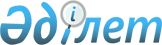 "2020 жылға арналған пестицидтердің, биоагенттердiң (энтомофагтардың) тізбесі мен субсидиялар нормаларын, сондай-ақ пестицидтерді, биоагенттердi (энтомофагтарды) субсидиялауға арналған бюджет қаражатының көлемдерін бекіту туралы" Солтүстік Қазақстан облысы әкімдігінің 2020 жылғы 15 шілдедегі № 189 қаулысына өзгерістер енгізу туралыСолтүстік Қазақстан облысы әкімдігінің 2020 жылғы 27 қазандағы № 295 қаулысы. Солтүстік Қазақстан облысының Әділет департаментінде 2020 жылғы 28 қазанда № 6607 болып тіркелді
      Қазақстан Республикасының 2001 жылғы 23 қаңтардағы "Қазақстан Республикасындағы жергілікті мемлекеттік басқару және өзін-өзі басқару туралы" Заңының 27-бабы 2-тармағына, Қазақстан Республикасы Ауыл шаруашылығы министрінің 2020 жылғы 30 наурыздағы № 107 "Өсiмдiк шаруашылығы өнiмiнiң шығымдылығы мен сапасын арттыруды субсидиялау қағидаларын бекіту туралы" бұйрығымен (Нормативтік құқықтық актілерді мемлекеттік тіркеу тізілімінде № 20209 болып тіркелді) бекітілген Өсiмдiк шаруашылығы өнiмiнiң шығымдылығы мен сапасын арттыруды субсидиялау қағидаларының 78-тармағына, Қазақстан Республикасының 2016 жылғы 6 сәуірдегі "Құқықтық актілер туралы" Заңының 26-бабына сәйкес, Солтүстік Қазақстан облысының әкімдігі ҚАУЛЫ ЕТЕДІ:
      1. Солтүстік Қазақстан облысы әкімдігінің "2020 жылға арналған пестицидтердің, биоагенттердiң (энтомофагтардың) тізбесі мен субсидиялар нормаларын, сондай-ақ пестицидтерді, биоагенттердi (энтомофагтарды) субсидиялауға арналған бюджет қаражатының көлемдерін бекіту туралы" 2020 жылғы 15 шілдедегі № 189 қаулысына (2020 жылғы 17 шілдеде Қазақстан Республикасы нормативтік құқықтық актілерінің электрондық түрінде эталондық бақылау банкінде жарияланды, Нормативтік құқықтық актілерді мемлекеттік тіркеу тізілімінде № 6450 болып тіркелді) мынадай өзгерістер енгізілсін:
      көрсетілген қаулының 1, 2 – қосымшалары осы қаулының 1, 2 – қосымшаларына сәйкес жаңа редакцияда жазылсын.
      2. "Солтүстік Қазақстан облысы әкімдігінің ауыл шаруашылығы және жер қатынастары басқармасы" коммуналдық мемлекеттік мекемесі Қазақстан Республикасының заңнамасында белгіленген тәртіпте қамтамасыз етсін:
      1) осы қаулыны "Қазақстан Республикасы Әділет министрлігінің Солтүстік Қазақстан облысының Әділет департаменті" республикалық мемлекеттік мекемесінде мемлекеттік тіркеуді;
      2) осы қаулыны оның ресми жариялағаннан кейін Солтүстік Қазақстан облысы әкімдігінің интернет-ресурсында орналастыруды.
      3. Осы қаулының орындалуын бақылау Солтүстік Қазақстан облысы әкімінің жетекшілік ететін мәселелер жөніндегі орынбасарына жүктелсін.
      4. Осы қаулы оның алғашқы ресми жарияланған күнінен бастап қолданысқа енгізіледі. 2020 жылға арналған пестицидтердің, биоагенттердiң (энтомофагтардың) тізбесі мен субсидиялар нормалары
      Ескертпе: * екі қосарлы мақсаттағы мемлекеттік тіркемесі бар және гербицид және десикант ретінде пайдаланылатын препараттар 2020 жылға арналған пестицидтерді, биоагенттердi (энтомофагтарды) субсидиялауға бюджеттік қаржы көлемдері
					© 2012. Қазақстан Республикасы Әділет министрлігінің «Қазақстан Республикасының Заңнама және құқықтық ақпарат институты» ШЖҚ РМК
				
      Солтүстік Қазақстан облысының

      әкімі 

К. Аксакалов
Солтүстік Қазақстан облысы әкімдігінің2020 жылғы 27 қазаны№ 295 қаулысына1-қосымшаСолтүстік Қазақстан облысы әкімдігінің2020 жылғы "15" шілдедегі№ 189 қаулысына1-қосымша
р/с
Пестицидтердің топтары бойынша әсерлі зат
Өлшем бірлігі (литр, килограмм)
Пестицидтің (тектесінің) 1 литріне (килограмына) арналған субсидиялар нормасы, теңге
1
2
3
4
Гербицидтер
Гербицидтер
Гербицидтер
Гербицидтер
2,4-Д диметиламин тұзы, 720 грамм/литр 
2,4-Д диметиламин тұзы, 720 грамм/литр 
2,4-Д диметиламин тұзы, 720 грамм/литр 
2,4-Д диметиламин тұзы, 720 грамм/литр 
1
ДИАМИН 72% су ерітіндісі
литр
848,5
2
СТРИГ 72 % су ерітіндісі
литр
848,5
3
ГРЕЙН ЭКСТРА 2,4-Д су ерітіндісі 
литр
848,5
4
АМИНСПРЕЙ, су ерітіндісі 
литр
848,5
5
ВАЛСАМИН, 72% су ерітіндісі 
литр
848,5
6
ПИЛАР 2,4-Д, 72%, су ерітіндісі 
литр
848,5
7
ДЕЗОРМОН, 72% сулы концентрат 
литр
848,5
2-этилгексил эфирі түріндегі 2,4-Д дихлорфенокси сірке қышқылы, 905 грамм/литр 
2-этилгексил эфирі түріндегі 2,4-Д дихлорфенокси сірке қышқылы, 905 грамм/литр 
2-этилгексил эфирі түріндегі 2,4-Д дихлорфенокси сірке қышқылы, 905 грамм/литр 
2-этилгексил эфирі түріндегі 2,4-Д дихлорфенокси сірке қышқылы, 905 грамм/литр 
8
ЭСТЕР СУПЕР, эмульсия концентраты 
литр
1 575,00
2-этилгексил эфирі түріндегі 2,4-Д дихлорфенокси сірке қышқылы, 600 грамм/литр 
2-этилгексил эфирі түріндегі 2,4-Д дихлорфенокси сірке қышқылы, 600 грамм/литр 
2-этилгексил эфирі түріндегі 2,4-Д дихлорфенокси сірке қышқылы, 600 грамм/литр 
2-этилгексил эфирі түріндегі 2,4-Д дихлорфенокси сірке қышқылы, 600 грамм/литр 
9
ЭСТЕТ эмульсия концентраты 
литр
1 205,40
10
ГРОЗА 60% эмульсия концентраты
литр
1 205,40
күрделі 2-этилгексил эфирі түріндегі 2,4-Д қышқылы, 300 грамм/литр + флорасулам, 5,35 грамм/литр 
күрделі 2-этилгексил эфирі түріндегі 2,4-Д қышқылы, 300 грамм/литр + флорасулам, 5,35 грамм/литр 
күрделі 2-этилгексил эфирі түріндегі 2,4-Д қышқылы, 300 грамм/литр + флорасулам, 5,35 грамм/литр 
күрделі 2-этилгексил эфирі түріндегі 2,4-Д қышқылы, 300 грамм/литр + флорасулам, 5,35 грамм/литр 
11
АССОЛЮТА майлы концентрат 
литр
1 937,50
күрделі 2-этилгексил эфирі түріндегі 2,4-Д қышқылы, 410 грамм/литр + флорасулам, 7,4 грамм/литр 
күрделі 2-этилгексил эфирі түріндегі 2,4-Д қышқылы, 410 грамм/литр + флорасулам, 7,4 грамм/литр 
күрделі 2-этилгексил эфирі түріндегі 2,4-Д қышқылы, 410 грамм/литр + флорасулам, 7,4 грамм/литр 
күрделі 2-этилгексил эфирі түріндегі 2,4-Д қышқылы, 410 грамм/литр + флорасулам, 7,4 грамм/литр 
12
БАЛЕРИНА суспензиялы эмульсия
литр
1 540,00
13
ДИСКАТОР эмульсия концентраты 
литр
1 540,00
14
АБСИНТИУМ суспензиялы эмульсия
литр
1 540,00
15
ЭФИР ПРЕМИУМ суспензиялы эмульсия
литр
1 540,00
16
ЭЛАНТ ЭКСТРА, эмульсия концентраты 
литр
1 540,00
2-этилгексил эфирі түріндегі 2,4-Д қышқылы, 500 грамм/литр 
2-этилгексил эфирі түріндегі 2,4-Д қышқылы, 500 грамм/литр 
2-этилгексил эфирі түріндегі 2,4-Д қышқылы, 500 грамм/литр 
2-этилгексил эфирі түріндегі 2,4-Д қышқылы, 500 грамм/литр 
17
ЗЕРНОМАКС эмульсия концентраты 
литр
924,00
18
ОКТАПОН экстра эмульсия концентраты 
литр
924,00
2-этилгексил эфирі түріндегі 2,4-Д қышқылы, 850 грамм/литр 
2-этилгексил эфирі түріндегі 2,4-Д қышқылы, 850 грамм/литр 
2-этилгексил эфирі түріндегі 2,4-Д қышқылы, 850 грамм/литр 
2-этилгексил эфирі түріндегі 2,4-Д қышқылы, 850 грамм/литр 
19
ЭСКАДРОН 70 эмульсия концентраты 
литр
1 223,50
20
Тауэрспрей 85% эмульсия концентраты 
литр
1 223,50
21
ЭСТЕРОН эмульсия концентраты 
литр
1 223,50
22
ЭФФЕКТ эмульсия концентраты 
литр
1 223,50
2-этилгексил эфирі түріндегі 2,4-Д қышқылы, 905 грамм/литр 
2-этилгексил эфирі түріндегі 2,4-Д қышқылы, 905 грамм/литр 
2-этилгексил эфирі түріндегі 2,4-Д қышқылы, 905 грамм/литр 
2-этилгексил эфирі түріндегі 2,4-Д қышқылы, 905 грамм/литр 
23
ПРОГРЕСС эмульсия концентраты 
литр
1 175,00
24
ГЕКСИЛ 905, эмульсия концентраты 
литр
1 175,00
25
РОБУСТО СУПЕР эмульсия концентраты 
литр
1 175,00
26
ЭСТЕРОН 600 эмульсия концентраты 
литр
1 175,00
27
ЭФИР ЭКСТРА 905 эмульсия концентраты 
литр
1 175,00
28
ЭФИРАКС, эмульсия концентраты 
литр
1 175,00
29
КЛИАРАП, эмульсия концентраты 
литр
1 175,00
2-этилгексил клопиралид эфирі, 500 грамм/литр 
2-этилгексил клопиралид эфирі, 500 грамм/литр 
2-этилгексил клопиралид эфирі, 500 грамм/литр 
2-этилгексил клопиралид эфирі, 500 грамм/литр 
30
ЭЛЬФ эмульсия концентраты 
литр
9 089,50
2-этилгексил эфирі түріндегі 2,4-Д қышқылы, 300 грамм/литр + флорасулам, 3, 7 грамм/литр 
2-этилгексил эфирі түріндегі 2,4-Д қышқылы, 300 грамм/литр + флорасулам, 3, 7 грамм/литр 
2-этилгексил эфирі түріндегі 2,4-Д қышқылы, 300 грамм/литр + флорасулам, 3, 7 грамм/литр 
2-этилгексил эфирі түріндегі 2,4-Д қышқылы, 300 грамм/литр + флорасулам, 3, 7 грамм/литр 
31
ПРИМАДОННА суспензиялы эмульсия
литр
2 684,00
2-этилгексил эфирі түріндегі 2,4-Д қышқылы, 420 грамм/литр + дикамба қышқылының 2 этилгексилді эфирі, 60 грамм/литр 
2-этилгексил эфирі түріндегі 2,4-Д қышқылы, 420 грамм/литр + дикамба қышқылының 2 этилгексилді эфирі, 60 грамм/литр 
2-этилгексил эфирі түріндегі 2,4-Д қышқылы, 420 грамм/литр + дикамба қышқылының 2 этилгексилді эфирі, 60 грамм/литр 
2-этилгексил эфирі түріндегі 2,4-Д қышқылы, 420 грамм/литр + дикамба қышқылының 2 этилгексилді эфирі, 60 грамм/литр 
32
ЭЛАНТ ПРЕМИУМ эмульсия концентраты 
литр
1 656,50
2-этилгексил эфирі түріндегі 2,4-Д қышқылы, 564 грамм/литр 
2-этилгексил эфирі түріндегі 2,4-Д қышқылы, 564 грамм/литр 
2-этилгексил эфирі түріндегі 2,4-Д қышқылы, 564 грамм/литр 
2-этилгексил эфирі түріндегі 2,4-Д қышқылы, 564 грамм/литр 
33
ЭЛАНТ эмульсия концентраты 
литр
1 482,00
2-этилгексил эфирі түріндегі 2,4-Д қышқылы, 564 грамм/литр + метсульфурон - метил, 600 грамм/килограмм 
2-этилгексил эфирі түріндегі 2,4-Д қышқылы, 564 грамм/литр + метсульфурон - метил, 600 грамм/килограмм 
2-этилгексил эфирі түріндегі 2,4-Д қышқылы, 564 грамм/литр + метсульфурон - метил, 600 грамм/килограмм 
2-этилгексил эфирі түріндегі 2,4-Д қышқылы, 564 грамм/литр + метсульфурон - метил, 600 грамм/килограмм 
34
ЭЛАМЕТ зауытты бинарлы қаптама 
литр
1 915,00
2-этилгексил эфирі түріндегі 2,4-Д қышқылы, 564 грамм/литр + триасульфурон, 750 грамм/килограмм 
2-этилгексил эфирі түріндегі 2,4-Д қышқылы, 564 грамм/литр + триасульфурон, 750 грамм/килограмм 
2-этилгексил эфирі түріндегі 2,4-Д қышқылы, 564 грамм/литр + триасульфурон, 750 грамм/килограмм 
2-этилгексил эфирі түріндегі 2,4-Д қышқылы, 564 грамм/литр + триасульфурон, 750 грамм/килограмм 
35
БИАТЛОН зауытты бинарлы қаптама
литр
1 946,50
2-этилгексил эфирі түріндегі 2,4-Д қышқылы, 720 грамм/литр 
2-этилгексил эфирі түріндегі 2,4-Д қышқылы, 720 грамм/литр 
2-этилгексил эфирі түріндегі 2,4-Д қышқылы, 720 грамм/литр 
2-этилгексил эфирі түріндегі 2,4-Д қышқылы, 720 грамм/литр 
36
ГРЕЙН эмульсия концентраты 
литр
1 188,00
37
Д–АРМОН–Эфир 72% эмульсия концентраты 
литр
1 188,00
2-этилгексил эфирі түріндегі 2,4-Д қышқылы, 950 грамм/литр 
2-этилгексил эфирі түріндегі 2,4-Д қышқылы, 950 грамм/литр 
2-этилгексил эфирі түріндегі 2,4-Д қышқылы, 950 грамм/литр 
2-этилгексил эфирі түріндегі 2,4-Д қышқылы, 950 грамм/литр 
38
ЗЕНИТ коллоидты ерітінді концентраты
литр
3 308,00
диметиламин тұзы түріндегі 2,4-Д қышқылы, 344 грамм/литр + диметиламин тұзы түріндегі қышқыл дикамбасы, 120 грамм/литр 
диметиламин тұзы түріндегі 2,4-Д қышқылы, 344 грамм/литр + диметиламин тұзы түріндегі қышқыл дикамбасы, 120 грамм/литр 
диметиламин тұзы түріндегі 2,4-Д қышқылы, 344 грамм/литр + диметиламин тұзы түріндегі қышқыл дикамбасы, 120 грамм/литр 
диметиламин тұзы түріндегі 2,4-Д қышқылы, 344 грамм/литр + диметиламин тұзы түріндегі қышқыл дикамбасы, 120 грамм/литр 
39
ДИАМАКС су ерітіндісі
литр
1 540,00
амин тұздары қоспасы түріндегі 2,4-Д қышқылы, 550 грамм/литр 
амин тұздары қоспасы түріндегі 2,4-Д қышқылы, 550 грамм/литр 
амин тұздары қоспасы түріндегі 2,4-Д қышқылы, 550 грамм/литр 
амин тұздары қоспасы түріндегі 2,4-Д қышқылы, 550 грамм/литр 
40
АЙКОН форте сулы концентрат
литр
1 760,00
2,4-Д қышқылы, 410 грамм/литр + клопиралид, күрделі 2-этилгексил эфирі түріндегі 40 грамм/литр 
2,4-Д қышқылы, 410 грамм/литр + клопиралид, күрделі 2-этилгексил эфирі түріндегі 40 грамм/литр 
2,4-Д қышқылы, 410 грамм/литр + клопиралид, күрделі 2-этилгексил эфирі түріндегі 40 грамм/литр 
2,4-Д қышқылы, 410 грамм/литр + клопиралид, күрделі 2-этилгексил эфирі түріндегі 40 грамм/литр 
41
КЛОПЭФИР эмульсия концентраты 
литр
1 817,00
МЦПА қышқылы 500 грамм/литр, диметиламин түріндегі калий және натрий тұздары 
МЦПА қышқылы 500 грамм/литр, диметиламин түріндегі калий және натрий тұздары 
МЦПА қышқылы 500 грамм/литр, диметиламин түріндегі калий және натрий тұздары 
МЦПА қышқылы 500 грамм/литр, диметиламин түріндегі калий және натрий тұздары 
42
ГЕРБИТОКС суда еритін концентрат
литр
1 672,00
азимсульфурон, 500 грамм/килограмм 
азимсульфурон, 500 грамм/килограмм 
азимсульфурон, 500 грамм/килограмм 
азимсульфурон, 500 грамм/килограмм 
43
ОЛИВЕР сулы-дисперленген түйіршіктер
килограмм
30 349,50
44
ГУЛЛИВЕР сулы-дисперленген түйіршіктер
килограмм
30 349,50
аминопиралид, 240 грамм/литр 
аминопиралид, 240 грамм/литр 
аминопиралид, 240 грамм/литр 
аминопиралид, 240 грамм/литр 
45
ЛАНС, су ерітіндісі 
литр
12 270,00
аминопиралид, 300 грамм/килограмм + флорасулам, 150 грамм/килограмм 
аминопиралид, 300 грамм/килограмм + флорасулам, 150 грамм/килограмм 
аминопиралид, 300 грамм/килограмм + флорасулам, 150 грамм/килограмм 
аминопиралид, 300 грамм/килограмм + флорасулам, 150 грамм/килограмм 
46
ЛАНЦЕЛОТ 450, сулы-дисперленген түйіршіктер
килограмм
29 018,00
ацетохлор, 900 грамм/литр 
ацетохлор, 900 грамм/литр 
ацетохлор, 900 грамм/литр 
ацетохлор, 900 грамм/литр 
47
ТРОФИ эмульсия концентраты 
литр
2 129,00
бентазон 25% + МСРА натрий – калий тұздары, 12, 5% 
бентазон 25% + МСРА натрий – калий тұздары, 12, 5% 
бентазон 25% + МСРА натрий – калий тұздары, 12, 5% 
бентазон 25% + МСРА натрий – калий тұздары, 12, 5% 
48
БАЗАГРАН М 37% су ерітіндісі
литр
1 468,70
бентазон, 480 грамм/литр 
бентазон, 480 грамм/литр 
бентазон, 480 грамм/литр 
бентазон, 480 грамм/литр 
49
БАЗАГРАН 48% су ерітіндісі
литр
446,5
50
КОРСАР суда еритін концентрат
литр
446,5
галаксифоп-Р-метил, 108 грамм/литр 
галаксифоп-Р-метил, 108 грамм/литр 
галаксифоп-Р-метил, 108 грамм/литр 
галаксифоп-Р-метил, 108 грамм/литр 
51
ГАЛОКС СУПЕР 108 эмульсия концентраты 
литр
3 564,00
52
ЗЕЛЛЕК СУПЕР эмульсия концентраты 
литр
3 564,00
53
ГЕНЕРАЛ, эмульсия концентраты 
литр
3 564,00
54
ИМПУЛЬС, эмульсия концентраты 
литр
3 564,00
галоксифоп - п - метил, 104 грамм/литр 
галоксифоп - п - метил, 104 грамм/литр 
галоксифоп - п - метил, 104 грамм/литр 
галоксифоп - п - метил, 104 грамм/литр 
55
ГАЛАКТАЛТ эмульсия концентраты 
литр
2 873,00
56
ГУРОН эмульсия концентраты 
литр
2 873,00
57
РАМОН СУПЕР эмульсия концентраты 
литр
2 873,00
галоксифоп - п - метил, 240 грамм/литр 
галоксифоп - п - метил, 240 грамм/литр 
галоксифоп - п - метил, 240 грамм/литр 
галоксифоп - п - метил, 240 грамм/литр 
58
ДЕЛИК, 240 эмульсия концентраты 
литр
6 969,60
глифосат, 360 грамм/литр 
глифосат, 360 грамм/литр 
глифосат, 360 грамм/литр 
глифосат, 360 грамм/литр 
59
БУРАН 36% су ерітіндісі
литр
937,5
60
ЖОЙКЫН су ерітіндісі
литр
937,5
61
РАП, су ерітіндісі
литр
937,5
62
ДОМИНАТОР 360, су ерітіндісі
литр
937,5
63
ВАЛСАГЛИФ, су ерітіндісі
литр
937,5
64
ГЛИФОС, су ерітіндісі 
литр
937,5
глифосат, 480 грамм/литр 
глифосат, 480 грамм/литр 
глифосат, 480 грамм/литр 
глифосат, 480 грамм/литр 
65
КЕРНЕЛ, су ерітіндісі 
литр
1 489,00
глифосат, 450 грамм/литр 
глифосат, 450 грамм/литр 
глифосат, 450 грамм/литр 
глифосат, 450 грамм/литр 
66
СТИРАП 45% су ерітіндісі
литр
1 306,00
67
ФАРАОН ФОРТЕ су ерітіндісі
литр
1 306,00
68
ГЛИФОС ПРЕМИУМ, су ерітіндісі
литр
1 306,00
глифосат, 500 грамм/литр 
глифосат, 500 грамм/литр 
глифосат, 500 грамм/литр 
глифосат, 500 грамм/литр 
69
ТОРНАДО 500 су ерітіндісі
литр
1 122,00
глифосат, 540 грамм/литр 
глифосат, 540 грамм/литр 
глифосат, 540 грамм/литр 
глифосат, 540 грамм/литр 
70
ГРАНД ЭКСТРА 540, су ерітіндісі 
литр
975,5
71
НАПАЛМ су ерітіндісі
литр
975,5
72
*РАУНДАП ЭКСТРА 54% су ерітіндісі
литр
975,5
73
СМЕРЧ, су ерітіндісі
литр
975,5
74
РИД ЭВЕЙ су ерітіндісі
литр
975,5
75
КУНГФУ, 54% су ерітіндісі 
литр
975,5
76
ТЕРЕКС су ерітіндісі
литр
975,5
77
*ТОРНАДО 540 су ерітіндісі
литр
975,5
78
ТРИУМФ МАСТЕР, су ерітіндісі
литр
975,5
79
ФАРАОН ГОЛД 54% су ерітіндісі
литр
975,5
80
ХИТ, су ерітіндісі
литр
975,5
81
ГЛИФАТ 540, су ерітіндісі
литр
975,5
82
САРМАТ ЭКСТРА, 54% су ерітіндісі
литр
975,5
калий тұзы түріндегі глифосат қышқылы, 540 грамм/литр 
калий тұзы түріндегі глифосат қышқылы, 540 грамм/литр 
калий тұзы түріндегі глифосат қышқылы, 540 грамм/литр 
калий тұзы түріндегі глифосат қышқылы, 540 грамм/литр 
83
*СПРУТ ЭКСТРА су ерітіндісі
литр
1 116,00
84
*МЕТЕОР 540, су ерітіндісі
литр
1 116,00
85
БАЗУКА, су ерітіндісі 
литр
1 116,00
калий тұзы түріндегі глифосат қышқылы, 600 грамм/литр 
калий тұзы түріндегі глифосат қышқылы, 600 грамм/литр 
калий тұзы түріндегі глифосат қышқылы, 600 грамм/литр 
калий тұзы түріндегі глифосат қышқылы, 600 грамм/литр 
86
РАП 600, су ерітіндісі
литр
1 364,00
87
*ЖОЙҚЫН МЕГА, 60% су ерітіндісі 
литр
1 364,00
изопропиламин және калий тұздары түріндегі глифосат, 540 грамм/литр 
изопропиламин және калий тұздары түріндегі глифосат, 540 грамм/литр 
изопропиламин және калий тұздары түріндегі глифосат, 540 грамм/литр 
изопропиламин және калий тұздары түріндегі глифосат, 540 грамм/литр 
88
КРЕДИТ ИКСТРИМ, суда еритін концентрат
литр
1 160,50
89
МОНОЛИТ, су ерітіндісі
литр
1 160,50
 калий тұзы түріндегі глифосат, 500 грамм/литр 
 калий тұзы түріндегі глифосат, 500 грамм/литр 
 калий тұзы түріндегі глифосат, 500 грамм/литр 
 калий тұзы түріндегі глифосат, 500 грамм/литр 
90
ТАЧДАУН 500, су ерітіндісі
литр
1 122,00
91
*УРАГАН ФОРТЕ 500, су ерітіндісі
литр
1 122,00
изопропиламин тұзы түріндегі глифосат, 480 грамм/литр 
изопропиламин тұзы түріндегі глифосат, 480 грамм/литр 
изопропиламин тұзы түріндегі глифосат, 480 грамм/литр 
изопропиламин тұзы түріндегі глифосат, 480 грамм/литр 
92
ФУХУА ГЛИФОСАТ 360, су ерітіндісі
литр
1347,50
калий тұзы түріндегі глифосат, 450 грамм/литр
калий тұзы түріндегі глифосат, 450 грамм/литр
калий тұзы түріндегі глифосат, 450 грамм/литр
калий тұзы түріндегі глифосат, 450 грамм/литр
93
РАУНДАП МАКС ПЛЮС, су ерітіндісі
литр
3 200,00
глифосат, 757 грамм/килограмм
глифосат, 757 грамм/килограмм
глифосат, 757 грамм/килограмм
глифосат, 757 грамм/килограмм
94
Феликс 757 %, сулы-дисперленген түйіршіктер
килограмм
1 540,00
95
Фараон Гарант 757, сулы-дисперленген түйіршіктер
килограмм
1 540,00
глифосат, 747 грамм/килограмм
глифосат, 747 грамм/килограмм
глифосат, 747 грамм/килограмм
глифосат, 747 грамм/килограмм
96
ЖОЙКЫН ДАРА 75%, сулы-дисперленген түйіршіктер
килограмм
1 672,00
глифосат, 750 грамм/килограмм 
глифосат, 750 грамм/килограмм 
глифосат, 750 грамм/килограмм 
глифосат, 750 грамм/килограмм 
97
БУРАН ЭКСТРА 75 %, сулы-дисперленген түйіршіктер
килограмм
1 517,50
калий тұзы түріндегі глифосат қышқылы, 480 грамм/литр 
калий тұзы түріндегі глифосат қышқылы, 480 грамм/литр 
калий тұзы түріндегі глифосат қышқылы, 480 грамм/литр 
калий тұзы түріндегі глифосат қышқылы, 480 грамм/литр 
98
*ПАССАТ 480, су ерітіндісі
литр
968,00
изопропиламин тұзы түріндегі глифосат қышқылы, 360 грамм/литр 
изопропиламин тұзы түріндегі глифосат қышқылы, 360 грамм/литр 
изопропиламин тұзы түріндегі глифосат қышқылы, 360 грамм/литр 
изопропиламин тұзы түріндегі глифосат қышқылы, 360 грамм/литр 
99
ПАССАТ, су ерітіндісі
литр
1 190,00
аммоний глюфосинаты, 150 грамм/литр 
аммоний глюфосинаты, 150 грамм/литр 
аммоний глюфосинаты, 150 грамм/литр 
аммоний глюфосинаты, 150 грамм/литр 
100
*БАСТА 15%, су ерітіндісі
литр
1 716,00
 дикамба қышқылы, 360, грамм/литр + хлорсульфурон қышқылы, 22,2 грамм/литр 
 дикамба қышқылы, 360, грамм/литр + хлорсульфурон қышқылы, 22,2 грамм/литр 
 дикамба қышқылы, 360, грамм/литр + хлорсульфурон қышқылы, 22,2 грамм/литр 
 дикамба қышқылы, 360, грамм/литр + хлорсульфурон қышқылы, 22,2 грамм/литр 
101
ФЕНИЗАН, су ерітіндісі
литр
6 082,00
дикамба, 124 грамм/литр + 2, 4 Д, 357 грамм/литр 
дикамба, 124 грамм/литр + 2, 4 Д, 357 грамм/литр 
дикамба, 124 грамм/литр + 2, 4 Д, 357 грамм/литр 
дикамба, 124 грамм/литр + 2, 4 Д, 357 грамм/литр 
102
ВИДМАСТЕР 480, су ерітіндісі
литр
1 540,00
дикамба, 480 грамм/литр 
дикамба, 480 грамм/литр 
дикамба, 480 грамм/литр 
дикамба, 480 грамм/литр 
103
БАНВЕЛ 480, су ерітіндісі
литр
2 068,00
104
ДИАНАТ 48%, су ерітіндісі
литр
2 068,00
диметиламин тұзы түріндегі дикамба қышқылы, 480 грамм/литр 
диметиламин тұзы түріндегі дикамба қышқылы, 480 грамм/литр 
диметиламин тұзы түріндегі дикамба қышқылы, 480 грамм/литр 
диметиламин тұзы түріндегі дикамба қышқылы, 480 грамм/литр 
105
МОНОМАКС, су ерітіндісі 
литр
2 112,00
дикамба, 540 грамм/килограмм + метсульфурон - метил, 28 грамм/килограмм 
дикамба, 540 грамм/килограмм + метсульфурон - метил, 28 грамм/килограмм 
дикамба, 540 грамм/килограмм + метсульфурон - метил, 28 грамм/килограмм 
дикамба, 540 грамм/килограмм + метсульфурон - метил, 28 грамм/килограмм 
106
ДМ СУПЕР, сулы-дисперленген түйіршіктер
килограмм
4 910,00
дикамба, 659 грамм/килограмм + триасульфурон, 41 грамм/килограмм 
дикамба, 659 грамм/килограмм + триасульфурон, 41 грамм/килограмм 
дикамба, 659 грамм/килограмм + триасульфурон, 41 грамм/килограмм 
дикамба, 659 грамм/килограмм + триасульфурон, 41 грамм/килограмм 
107
ЛИНТУР 70, сулы-дисперленген түйіршіктер
килограмм
5 384,00
дикват, 200 грамм/литр 
дикват, 200 грамм/литр 
дикват, 200 грамм/литр 
дикват, 200 грамм/литр 
108
*РЕГЛОН ФОРТЕ 200, су ерітіндісі
литр
2 024,00
109
ХИТОН, су ерітіндісі
литр
2 024,00
диметенамид, 720 грамм/литр 
диметенамид, 720 грамм/литр 
диметенамид, 720 грамм/литр 
диметенамид, 720 грамм/литр 
110
ФРОНТЬЕР оптима 72%, эмульсия концентраты 
литр
4 400,00
2, 4 – Д диметиламин тұзы, 357 грамм/литр + дикамба, 124 грамм/литр
2, 4 – Д диметиламин тұзы, 357 грамм/литр + дикамба, 124 грамм/литр
2, 4 – Д диметиламин тұзы, 357 грамм/литр + дикамба, 124 грамм/литр
2, 4 – Д диметиламин тұзы, 357 грамм/литр + дикамба, 124 грамм/литр
111
СТРИГ ЭКСТРА 480, су ерітіндісі
литр
1 232,00
112
ДИАЛЕН СУПЕР 480, су ерітіндісі
литр
1 232,00
2, 4 - Д диметиламин тұзы, 860 грамм/литр 
2, 4 - Д диметиламин тұзы, 860 грамм/литр 
2, 4 - Д диметиламин тұзы, 860 грамм/литр 
2, 4 - Д диметиламин тұзы, 860 грамм/литр 
113
ПРОГРЕСС 860, су ерітіндісі
литр
1 041,50
диметиламин тұзы түріндегі дикамба қышқылы, 480 грамм/литр
диметиламин тұзы түріндегі дикамба қышқылы, 480 грамм/литр
диметиламин тұзы түріндегі дикамба қышқылы, 480 грамм/литр
диметиламин тұзы түріндегі дикамба қышқылы, 480 грамм/литр
114
ДЕЙМОС, суда еритін концентрат
литр
2 112,00
имазамокс, 33 грамм/литр + имазапир, 15 грамм/литр
имазамокс, 33 грамм/литр + имазапир, 15 грамм/литр
имазамокс, 33 грамм/литр + имазапир, 15 грамм/литр
имазамокс, 33 грамм/литр + имазапир, 15 грамм/литр
115
ЕВРО –ЛАЙТНИНГ 4,8 %, суда еритін концентрат
литр
5 357,10
116
КАПТОРА, 4,8%, суда еритін концентрат
литр
5 357,10
117
КЛИАФИЛТ 4,8%, суда еритін концентрат 
литр
5 357,10
имазамокс, 16,5 грамм/литр + имазапир, 7,5 грамм/литр 
имазамокс, 16,5 грамм/литр + имазапир, 7,5 грамм/литр 
имазамокс, 16,5 грамм/литр + имазапир, 7,5 грамм/литр 
имазамокс, 16,5 грамм/литр + имазапир, 7,5 грамм/литр 
118
ЕВРО–ЛАЙТНИНГ ПЛЮС, 2,4 % суда еритін концентрат
литр
2 803,50
119
КАПТОРА ПЛЮС, 2,4% суда еритін концентрат
литр
2 803,50
имазамокс, 40 грамм/литр 
имазамокс, 40 грамм/литр 
имазамокс, 40 грамм/литр 
имазамокс, 40 грамм/литр 
120
ЛЕГОМИН 4%, су ерітіндісі
литр
4 400,00
121
БАЙТӨРЕ, сулы-суспензиялық концентрат
литр
4 400,00
122
ПУЛЬСАР 4%, су ерітіндісі
литр
4 400,00
имазапир, 250 грамм/литр 
имазапир, 250 грамм/литр 
имазапир, 250 грамм/литр 
имазапир, 250 грамм/литр 
123
ГРЕЙДЕР, сулы-гликольды ерітінді 
литр
11 750,00
124
АРСЕНАЛ, 25% сулы концентрат
литр
11 750,00
имазетапир, 100 грамм/литр 
имазетапир, 100 грамм/литр 
имазетапир, 100 грамм/литр 
имазетапир, 100 грамм/литр 
125
АГУРА 10%, сулы концентрат
литр
2 857,00
126
ЛИГР, суда еритін концентрат 
литр
2 857,00
127
ПИВОТ 10%, сулы концентрат
литр
2 857,00
128
ПИРАТ, сулы концентрат
литр
2 857,00
129
ИМАЗЕТ 100, сулы концентрат
литр
2 857,00
130
ТАПИР 10 %, сулы концентрат
литр
2 857,00
имазетапир, 450 грамм/килограмм + хлоримурон - этил, 150 грамм/килограмм 
имазетапир, 450 грамм/килограмм + хлоримурон - этил, 150 грамм/килограмм 
имазетапир, 450 грамм/килограмм + хлоримурон - этил, 150 грамм/килограмм 
имазетапир, 450 грамм/килограмм + хлоримурон - этил, 150 грамм/килограмм 
131
ФАБИАН, сулы-дисперленген түйіршіктер
килограмм
38 393,00
йодосульфурон - метил - натрий, 11, 3 грамм/килограмм + тиенкарбазон - метил, 22, 5 грамм/килограмм + мефенпир - диэтил - антидот, 135 грамм/килограмм 
йодосульфурон - метил - натрий, 11, 3 грамм/килограмм + тиенкарбазон - метил, 22, 5 грамм/килограмм + мефенпир - диэтил - антидот, 135 грамм/килограмм 
йодосульфурон - метил - натрий, 11, 3 грамм/килограмм + тиенкарбазон - метил, 22, 5 грамм/килограмм + мефенпир - диэтил - антидот, 135 грамм/килограмм 
йодосульфурон - метил - натрий, 11, 3 грамм/килограмм + тиенкарбазон - метил, 22, 5 грамм/килограмм + мефенпир - диэтил - антидот, 135 грамм/килограмм 
132
ВЕЛОСИТИ ПАУЭР, сулы-дисперленген түйіршіктер
килограмм
6 864,00
йодосульфурон - метил - натрий, 25 грамм/литр + амидосульфурон, 100 грамм/литр + мефенпир - диэтил - антидот 250 грамм/литр 
йодосульфурон - метил - натрий, 25 грамм/литр + амидосульфурон, 100 грамм/литр + мефенпир - диэтил - антидот 250 грамм/литр 
йодосульфурон - метил - натрий, 25 грамм/литр + амидосульфурон, 100 грамм/литр + мефенпир - диэтил - антидот 250 грамм/литр 
йодосульфурон - метил - натрий, 25 грамм/литр + амидосульфурон, 100 грамм/литр + мефенпир - диэтил - антидот 250 грамм/литр 
133
СЕКАТОР ТУРБО, майлы дисперсия
литр
8 976,00
клетодим, 120 грамм/литр 
клетодим, 120 грамм/литр 
клетодим, 120 грамм/литр 
клетодим, 120 грамм/литр 
134
СЕЛЕКТ, эмульсия концентраты 
литр
2 332,00
клетодим, 150 грамм/литр
клетодим, 150 грамм/литр
клетодим, 150 грамм/литр
клетодим, 150 грамм/литр
135
ГРАМИНИОН, эмульсия концентраты
литр
5 940
клетодим, 130 грамм/литр + галоксифоп - п - метил, 80 грамм/литр 
клетодим, 130 грамм/литр + галоксифоп - п - метил, 80 грамм/литр 
клетодим, 130 грамм/литр + галоксифоп - п - метил, 80 грамм/литр 
клетодим, 130 грамм/литр + галоксифоп - п - метил, 80 грамм/литр 
136
КВИКСТЕП, майлы эмульсия концентраты 
литр
7 256,20
клетодим, 240 грамм/литр 
клетодим, 240 грамм/литр 
клетодим, 240 грамм/литр 
клетодим, 240 грамм/литр 
137
КИНЕТИК, эмульсия концентраты
литр
3 616,00
138
ПИЛАРОФ, эмульсия концентраты
литр
3 616,0
139
ЛЕГИОН КОМБИ, эмульсия концентраты 
литр
3 616,00
140
СПАЙДЕР, эмульсия концентраты 
литр
3 616,00
141
ЭФЕС, эмульсия концентраты 
литр
3 616,00
142
ЦЕНТУР, эмульсия концентраты 
литр
3 616,00
143
МАГНЕТО, эмульсия концентраты 
литр
3 616,00
144
КАДИМ 240, эмульсия концентраты 
литр
3 616,00
145
СТИМУЛ, эмульсия концентраты 
литр
3 616,00
клодинафоп-пропаргил, 240 грамм/литр + клоквинтоцет-мексил, 60 грамм/литр 
клодинафоп-пропаргил, 240 грамм/литр + клоквинтоцет-мексил, 60 грамм/литр 
клодинафоп-пропаргил, 240 грамм/литр + клоквинтоцет-мексил, 60 грамм/литр 
клодинафоп-пропаргил, 240 грамм/литр + клоквинтоцет-мексил, 60 грамм/литр 
146
ЛЕГГЕРО ФОРТЕ, эмульсия концентраты 
литр
4 732,00
147
ВАРЯГ, эмульсия концентраты 
литр
4 732,00
148
ТОПИК СУПЕР, 240 эмульсия концентраты 
литр
4 732,00
149
ЦЕНТУРИОН, майлы-сулы эмульсия 
литр
4 732,00
150
СТАЗИС, эмульсия концентраты 
литр
4 732,00
151
ЛИБЕРТИ ПЛЮС, эмульсия концентраты 
литр
4 732,00
клодинафоп–пропаргил, 80 грамм/литр + клоксинтоцет - мексил, 20 грамм/литр 
клодинафоп–пропаргил, 80 грамм/литр + клоксинтоцет - мексил, 20 грамм/литр 
клодинафоп–пропаргил, 80 грамм/литр + клоксинтоцет - мексил, 20 грамм/литр 
клодинафоп–пропаргил, 80 грамм/литр + клоксинтоцет - мексил, 20 грамм/литр 
152
ГОРИЗОН 080 эмульсия концентраты 
литр
3 300,00
153
ГОРИЗОН 080 БФ, эмульсия концентраты
литр
3 300,00
154
ОВЕН эмульсия концентраты 
литр
3 300,00
155
ТЕРДОК, 8% эмульсия концентраты
литр
3 300,00
кломазон, 480 грамм/литр
кломазон, 480 грамм/литр
кломазон, 480 грамм/литр
кломазон, 480 грамм/литр
156
КАЛИФ 480 эмульсия концентраты 
литр
7 402,00
клопиралид, 100 грамм/литр + флуроксипир, 15 грамм/литр 
клопиралид, 100 грамм/литр + флуроксипир, 15 грамм/литр 
клопиралид, 100 грамм/литр + флуроксипир, 15 грамм/литр 
клопиралид, 100 грамм/литр + флуроксипир, 15 грамм/литр 
157
РЕПЕР коллоидты ерітінді концентраты коллоидты ерітінді концентраты
литр
8 193,50
клопиралид, 300 грамм/литр 
клопиралид, 300 грамм/литр 
клопиралид, 300 грамм/литр 
клопиралид, 300 грамм/литр 
158
ЛОРНЕТ су ерітіндісі
литр
4 526,50
159
ТРЕЛ 300 су ерітіндісі
литр
4 526,50
160
РАЛИД 300, су ерітіндісі
литр
4 526,50
161
ГЕРМЕС 300, су ерітіндісі
литр
4 526,50
162
МАКСИМУС, су ерітіндісі
литр
4 526,50
клопиралид, 750 грамм/килограмм
клопиралид, 750 грамм/килограмм
клопиралид, 750 грамм/килограмм
клопиралид, 750 грамм/килограмм
163
АГРОН ГРАНД сулы-дисперленген түйіршіктер
килограмм
9 231,50
164
ВИРТУОЗ сулы-дисперленген түйіршіктер
килограмм
9 231,50
165
ЛОНТРЕЛ ГРАНД 75 сулы-дисперленген түйіршіктер
килограмм
9 231,50
166
КЛОПИРАЛИД, сулы-дисперленген түйіршіктер
килограмм
9 231,50
167
ТРИЛОН 750 сулы-дисперленген түйіршіктер
килограмм
9 231,50
168
ПИТОН ГРАНД сулы-дисперленген түйіршіктер
килограмм
9 231,50
169
РАЛИД ЭКСТРА суда еритін түйіршіктер 
килограмм
9 231,50
170
СПИРИТ сулы-дисперленген түйіршіктер
килограмм
9 231,50
171
СТРАТЕГО сулы-дисперленген түйіршіктер
килограмм
9 231,50
172
ХАКЕР сулы-дисперленген түйіршіктер
килограмм
9 231,50
173
САМУРАЙ СУПЕР, сулы-дисперленген түйіршіктер
килограмм
9 231,50
мезотрион, 75 грамм/литр + никосульфурон, 30 грамм/литр 
мезотрион, 75 грамм/литр + никосульфурон, 30 грамм/литр 
мезотрион, 75 грамм/литр + никосульфурон, 30 грамм/литр 
мезотрион, 75 грамм/литр + никосульфурон, 30 грамм/литр 
174
ЭЛЮМИС 105 майлы дисперсия
литр
3 960,00
175
ГАВАНЬ ПЛЮС, майлы дисперсия
литр
3 960,00
Мезотрион, 480 грамм/литр 
Мезотрион, 480 грамм/литр 
Мезотрион, 480 грамм/литр 
Мезотрион, 480 грамм/литр 
176
ЭГИДА, суспензия концентраты
литр
16 884,0
метазахлор, 375 грамм/литр + измазамокс, 25 грамм/литр
метазахлор, 375 грамм/литр + измазамокс, 25 грамм/литр
метазахлор, 375 грамм/литр + измазамокс, 25 грамм/литр
метазахлор, 375 грамм/литр + измазамокс, 25 грамм/литр
177
ДИОНИС, 40% суспензия концентраты 
литр
5 830,00
178
НОПАСАРАН 40% суспензия концентраты
литр
5 830,00
метолахлор, 960 грамм/литр 
метолахлор, 960 грамм/литр 
метолахлор, 960 грамм/литр 
метолахлор, 960 грамм/литр 
179
АКЦЕНТ ПРИМА 96% эмульсия концентраты 
литр
2 142,50
метрибузин, 250 грамм/литр 
метрибузин, 250 грамм/литр 
метрибузин, 250 грамм/литр 
метрибузин, 250 грамм/литр 
180
ЗОНТРАН коллоидты ерітінді концентраты 
литр
5 703,50
метрибузин, 270 грамм/литр 
метрибузин, 270 грамм/литр 
метрибузин, 270 грамм/литр 
метрибузин, 270 грамм/литр 
181
ЛАЗУРИТ СУПЕР, концентрат наноэмульсии
литр
6 270,00
метрибузин, 600 грамм/литр 
метрибузин, 600 грамм/литр 
метрибузин, 600 грамм/литр 
метрибузин, 600 грамм/литр 
182
ЗЕНКОР ультра, суспензия концентраты 
литр
1 760,00
183
ЛИНКОР, суспензия концентраты
литр
1 760,00
метрибузин, 700 грамм/килограмм 
метрибузин, 700 грамм/килограмм 
метрибузин, 700 грамм/килограмм 
метрибузин, 700 грамм/килограмм 
184
БАРГУЗИН 70% сулы-дисперленген түйіршіктер
килограмм
5 462,50
185
КАРБУЗИН 70% сулы-дисперленген түйіршіктер
килограмм
5 462,50
186
ЛАЗУРИТ, сулы-дисперленген түйіршіктер
килограмм
5 462,50
187
ТРИБУЗИН 700, сулы-дисперленген түйіршіктер
килограмм
5 462,50
метсульфурон - метил, 125 грамм/килограмм + трибенурон - метил, 625 грамм/килограмм 
метсульфурон - метил, 125 грамм/килограмм + трибенурон - метил, 625 грамм/килограмм 
метсульфурон - метил, 125 грамм/килограмм + трибенурон - метил, 625 грамм/килограмм 
метсульфурон - метил, 125 грамм/килограмм + трибенурон - метил, 625 грамм/килограмм 
188
ПЛУГГЕР сулы-дисперленген түйіршіктер
килограмм
21 428,5
189
ФИНИТО ДУЭТ 750, сулы-дисперленген түйіршіктер
килограмм
21 428,5
метсульфурон - метил, 300 грамм/килограмм + трибенурон - метил, 450 грамм/килограмм 
метсульфурон - метил, 300 грамм/килограмм + трибенурон - метил, 450 грамм/килограмм 
метсульфурон - метил, 300 грамм/килограмм + трибенурон - метил, 450 грамм/килограмм 
метсульфурон - метил, 300 грамм/килограмм + трибенурон - метил, 450 грамм/килограмм 
190
МАГНУМ СУПЕР сулы-дисперленген түйіршіктер
килограмм
36 784,00
метсульфурон - метил, 391 грамм/килограмм + трибенурон - метил, 261 грамм/килограмм 
метсульфурон - метил, 391 грамм/килограмм + трибенурон - метил, 261 грамм/килограмм 
метсульфурон - метил, 391 грамм/килограмм + трибенурон - метил, 261 грамм/килограмм 
метсульфурон - метил, 391 грамм/килограмм + трибенурон - метил, 261 грамм/килограмм 
191
ЭДВАНС сулы-дисперленген түйіршіктер
килограмм
38 940,0
192
ЭЛЛАЙ ЛАЙТ сулы-дисперленген түйіршіктер
килограмм
38 940,0
193
ГРАФ ПРЕМИУМ, сулы-дисперленген түйіршіктер
килограмм
38 940,0
метсульфурон - метил, 600 грамм/килограмм 
метсульфурон - метил, 600 грамм/килограмм 
метсульфурон - метил, 600 грамм/килограмм 
метсульфурон - метил, 600 грамм/килограмм 
194
ВУЛКАН 60% сулы-дисперленген түйіршіктер
килограмм
11 000,00
195
ГРЕЙЗ 60% сулы-дисперленген түйіршіктер
килограмм
11 000,00
196
ЗИНГЕР сулы-дисперленген түйіршіктер
килограмм
11 000,00
197
ЛАРЕН ПРО, сулы-дисперленген түйіршіктер
килограмм
11 000,00
198
ЛЕОПАРД сулы-дисперленген түйіршіктер
килограмм
11 000,00
199
ЛИДЕР сулы-дисперленген түйіршіктер
килограмм
11 000,00
200
МАГНУМ сулы-дисперленген түйіршіктер
килограмм
11 000,00
201
МЕТУРОН сулы-дисперленген түйіршіктер
килограмм
11 000,00
202
МЕЦЦО, 60% сулы-дисперленген түйіршіктер
килограмм
11 000,00
203
МОНИТОР, сулы-дисперленген түйіршіктер
килограмм
11 000,00
204
ПРАЙМЕР сулы-дисперленген түйіршіктер
килограмм
11 000,00
205
РОДАР 60% сулы-дисперленген түйіршіктер
килограмм
11 000,00
206
ХАЗНА 60 % сулы-дисперленген түйіршіктер
килограмм
11 000,00
207
СУПЕРМЕТ ЭКСТРА, сулы-дисперленген түйіршіктер
килограмм
11 000,00
208
АККУРАТ, сулы-дисперленген түйіршіктер
килограмм
11 000,00
метсульфурон - метил, 70 грамм/килограмм + тифенсульфурон - метил, 680 грамм/килограмм 
метсульфурон - метил, 70 грамм/килограмм + тифенсульфурон - метил, 680 грамм/килограмм 
метсульфурон - метил, 70 грамм/килограмм + тифенсульфурон - метил, 680 грамм/килограмм 
метсульфурон - метил, 70 грамм/килограмм + тифенсульфурон - метил, 680 грамм/килограмм 
209
ПРАЙМЕР ДУО сулы-дисперленген түйіршіктер
килограмм
16 964,20
МЦПА, 500 грамм/литр + клопиралид, 100 грамм/литр 
МЦПА, 500 грамм/литр + клопиралид, 100 грамм/литр 
МЦПА, 500 грамм/литр + клопиралид, 100 грамм/литр 
МЦПА, 500 грамм/литр + клопиралид, 100 грамм/литр 
210
СПИРИТ ГРАНД эмульсия концентраты 
литр
2 777,50
211
ГЕРМЕС ГРАНД, эмульсия концентраты
литр
2 777,50
никосульфурон, 600 грамм/килограмм + тифенсульфурон - метил, 150 грамм/килограмм 
никосульфурон, 600 грамм/килограмм + тифенсульфурон - метил, 150 грамм/килограмм 
никосульфурон, 600 грамм/килограмм + тифенсульфурон - метил, 150 грамм/килограмм 
никосульфурон, 600 грамм/килограмм + тифенсульфурон - метил, 150 грамм/килограмм 
212
ДУБЛОН ГОЛД сулы-дисперленген түйіршіктер
килограмм
58 520,00
никосульфурон, 700 грамм/килограмм + тифенсульфурон - метил, 125 грамм/килограмм 
никосульфурон, 700 грамм/килограмм + тифенсульфурон - метил, 125 грамм/килограмм 
никосульфурон, 700 грамм/килограмм + тифенсульфурон - метил, 125 грамм/килограмм 
никосульфурон, 700 грамм/килограмм + тифенсульфурон - метил, 125 грамм/килограмм 
213
КВИН, сулы-дисперленген түйіршіктер
килограмм
44 000,00
оксифлуорфен 240 грамм/литр 
оксифлуорфен 240 грамм/литр 
оксифлуорфен 240 грамм/литр 
оксифлуорфен 240 грамм/литр 
214
ГОАЛ 2Е, эмульсия концентраты 
литр
3 125,00
215
ГАУР, эмульсия концентраты
литр
3 125,0
216
ГОЛ, эмульсия концентраты 
литр
3 125,00
217
ГОТРИЛ 24%, эмульсия концентраты 
литр
3 125,00
218
ОКСИФЕН 240, эмульсия концентраты 
литр
3 125,00
219
ФЛЮРОФЕН 240, эмульсия концентраты 
литр
3 125,00
пендиметалин, 330 грамм/литр 
пендиметалин, 330 грамм/литр 
пендиметалин, 330 грамм/литр 
пендиметалин, 330 грамм/литр 
220
СТОМП 33% эмульсия концентраты 
литр
1 247,00
221
ГАЙТАН, эмульсия концентраты
литр
1 247,0
222
ЭСТАМП, эмульгируемый концентрат
литр
1 247,00
223
КАЛКАН, эмульсия концентраты 
литр
1 247,00
224
СТОП 33%, эмульсия концентраты 
литр
1 247,00
пендиметалин, 350 грамм/литр 
пендиметалин, 350 грамм/литр 
пендиметалин, 350 грамм/литр 
пендиметалин, 350 грамм/литр 
225
СТАРТ 35%, эмульсия концентраты 
литр
892,50
пеноксулам, 25 грамм/литр 
пеноксулам, 25 грамм/литр 
пеноксулам, 25 грамм/литр 
пеноксулам, 25 грамм/литр 
226
РЕЙНБОУ 25 ОД, майлы дисперсия
литр
9 576,00
пиклорам, 150 грамм/литр + МЦПА, 350 грамм/литр 
пиклорам, 150 грамм/литр + МЦПА, 350 грамм/литр 
пиклорам, 150 грамм/литр + МЦПА, 350 грамм/литр 
пиклорам, 150 грамм/литр + МЦПА, 350 грамм/литр 
227
ГОРГОН суда еритін концентрат
литр
4 984,50
пиноксаден, 45 грамм/литр + клоквинтоцет-мексил (антидот), 11,25 грамм/литр 
пиноксаден, 45 грамм/литр + клоквинтоцет-мексил (антидот), 11,25 грамм/литр 
пиноксаден, 45 грамм/литр + клоквинтоцет-мексил (антидот), 11,25 грамм/литр 
пиноксаден, 45 грамм/литр + клоквинтоцет-мексил (антидот), 11,25 грамм/литр 
228
АКСИАЛ 045, эмульсия концентраты 
литр
3 416,70
пиноксаден, 50 грамм/литр + клоквинтоцет-мексил (антидот), 12,5 грамм/литр 
пиноксаден, 50 грамм/литр + клоквинтоцет-мексил (антидот), 12,5 грамм/литр 
пиноксаден, 50 грамм/литр + клоквинтоцет-мексил (антидот), 12,5 грамм/литр 
пиноксаден, 50 грамм/литр + клоквинтоцет-мексил (антидот), 12,5 грамм/литр 
229
АКСИАЛ 050, эмульсия концентраты 
литр
4 400,00
пироксулам, 45 грамм/литр + клоквинтоцет - мексил - антидот, 90 грамм/литр
пироксулам, 45 грамм/литр + клоквинтоцет - мексил - антидот, 90 грамм/литр
пироксулам, 45 грамм/литр + клоквинтоцет - мексил - антидот, 90 грамм/литр
пироксулам, 45 грамм/литр + клоквинтоцет - мексил - антидот, 90 грамм/литр
230
МЕРИТ 45, майлы дисперсия 
литр
10 178,50
претилахлор, 300 грамм/литр + пирибензоксим, 20 грамм/литр 
претилахлор, 300 грамм/литр + пирибензоксим, 20 грамм/литр 
претилахлор, 300 грамм/литр + пирибензоксим, 20 грамм/литр 
претилахлор, 300 грамм/литр + пирибензоксим, 20 грамм/литр 
231
СОЛИТО 320, эмульсия концентраты 
литр
6 250,00
прометрин, 500 грамм/литр 
прометрин, 500 грамм/литр 
прометрин, 500 грамм/литр 
прометрин, 500 грамм/литр 
232
ГЕЗАГАРД, 500 суспензия концентраты 
литр
1 695,00
233
ГЕЗАМЕТРИН, 50% суспензия концентраты 
литр
1 695,00
234
ОМЕГА, 50% суспензия концентраты 
литр
1 695,00
235
САРМАТ, эмульсия концентраты
литр
1 695,00
просульфокарб, 800 грамм/литр
просульфокарб, 800 грамм/литр
просульфокарб, 800 грамм/литр
просульфокарб, 800 грамм/литр
236
БОКСЕР 800 эмульсия концентраты 
литр
2 618,50
просульфурон, 750 грамм/килограмм 
просульфурон, 750 грамм/килограмм 
просульфурон, 750 грамм/килограмм 
просульфурон, 750 грамм/килограмм 
237
ПИК 75 сулы-дисперленген түйіршіктер
литр
54 285,50
римсульфурон, 250 грамм/килограмм 
римсульфурон, 250 грамм/килограмм 
римсульфурон, 250 грамм/килограмм 
римсульфурон, 250 грамм/килограмм 
238
КАССИУС, суда еритін ұнтақ
килограмм
35 640,00
239
РИМУС 25%, сулы-дисперленген түйіршіктер
килограмм
35 640,00
240
РОМУЛ, сулы-дисперленген түйіршіктер
килограмм
35 640,00
241
ТИТУС 25%, құрғақ ағынды суспензия
килограмм
35 640,00
242
РИМКОРН, суда еритін түйіршіктер 
килограмм
35 640,00
римсульфурон, 500 грамм/килограмм 
римсульфурон, 500 грамм/килограмм 
римсульфурон, 500 грамм/килограмм 
римсульфурон, 500 грамм/килограмм 
243
ЭСКУДО сулы-дисперленген түйіршіктер
килограмм
95 304,00
с - метолахлор 312, 5 грамм/литр + тербутилазин 187, 5 грамм/литр 
с - метолахлор 312, 5 грамм/литр + тербутилазин 187, 5 грамм/литр 
с - метолахлор 312, 5 грамм/литр + тербутилазин 187, 5 грамм/литр 
с - метолахлор 312, 5 грамм/литр + тербутилазин 187, 5 грамм/литр 
244
ГАРДО ГОЛД 500, суспензия концентраты 
литр
1 672,00
245
ЭРУДИТ, суспензиялы эмульсия
литр
1 672,00
С - метолахлор, 960 грамм/литр 
С - метолахлор, 960 грамм/литр 
С - метолахлор, 960 грамм/литр 
С - метолахлор, 960 грамм/литр 
246
ДОАЛ эмульсия концентраты 
литр
3 470,00
247
ДУАЛ ГОЛД 960, эмульсия концентраты
литр
3 470,00
248
МЕТАЛ ПЛЮС 960, эмульсия концентраты 
литр
3 470,00
249
СИМБА, эмульсия концентраты 
литр
3 470,00
тифенсульфурон-метил, 680 грамм/килограмм + метсульфурон-метил, 70 грамм/килограмм
тифенсульфурон-метил, 680 грамм/килограмм + метсульфурон-метил, 70 грамм/килограмм
тифенсульфурон-метил, 680 грамм/килограмм + метсульфурон-метил, 70 грамм/килограмм
тифенсульфурон-метил, 680 грамм/килограмм + метсульфурон-метил, 70 грамм/килограмм
250
КАНОНИР ДУО, құрғақ ағынды суспензия
килограмм
37 607,00
251
АККУРАТ ЭКСТРА, сулы-дисперленген түйіршіктер
килограмм
37 607,00
тифенсульфурон - метил, 545 грамм/килограмм + метсульфурон - метила, 164 грамм/килограмм 
тифенсульфурон - метил, 545 грамм/килограмм + метсульфурон - метила, 164 грамм/килограмм 
тифенсульфурон - метил, 545 грамм/килограмм + метсульфурон - метила, 164 грамм/килограмм 
тифенсульфурон - метил, 545 грамм/килограмм + метсульфурон - метила, 164 грамм/килограмм 
252
РЕСТРИКТ сулы-дисперленген түйіршіктер
килограмм
49 280,00
тифенсульфурон - метил, 750 грамм/килограмм 
тифенсульфурон - метил, 750 грамм/килограмм 
тифенсульфурон - метил, 750 грамм/килограмм 
тифенсульфурон - метил, 750 грамм/килограмм 
253
ХАРМОНИ ПРО, сулы-дисперленген түйіршіктер
килограмм
82 500,00
трибенурон - метил, 563 грамм/килограмм + флорасулам, 187 грамм/килограмм 
трибенурон - метил, 563 грамм/килограмм + флорасулам, 187 грамм/килограмм 
трибенурон - метил, 563 грамм/килограмм + флорасулам, 187 грамм/килограмм 
трибенурон - метил, 563 грамм/килограмм + флорасулам, 187 грамм/килограмм 
254
БОМБА, сулы-дисперленген түйіршіктер
килограмм
42 977,50
255
МОСКИТ ПРЕМИУМ, сулы-дисперленген түйіршіктер
килограмм
42 977,50
трибенурон - метил, 750 грамм/килограмм 
трибенурон - метил, 750 грамм/килограмм 
трибенурон - метил, 750 грамм/килограмм 
трибенурон - метил, 750 грамм/килограмм 
256
ГОЛД ГРАНД, сулы-дисперленген түйіршіктер
килограмм
12 760,00
257
МОЕРСТАР, 75% құрғақ ағынды суспензия
килограмм
12 760,00
258
БАРОН 750, сулы-дисперленген түйіршіктер
килограмм
12 760,00
259
ГАЛЛАНТНЫЙ 75% құрғақ ағынды суспензия
килограмм
12 760,00
260
ФИНИТО 750, сулы-дисперленген түйіршіктер
килограмм
12 760,00
261
ГРАНАТ, сулы-дисперленген түйіршіктер
килограмм
12 760,00
262
ГРОМСТОР 75%, сулы-дисперленген түйіршіктер
килограмм
12 760,00
263
ГРАНСТАР 75% құрғақ ағынды суспензия
килограмм
12 760,00
264
ГРАНСТАР ПРО, сулы-дисперленген түйіршіктер
килограмм
12 760,00
265
ГРАФ, сулы-дисперленген түйіршіктер
килограмм
12 760,00
266
МОСКИТ, сулы-дисперленген түйіршіктер
килограмм
12 760,00
267
МУСТАНГ 75%, сулы-дисперленген түйіршіктер
килограмм
12 760,00
268
РЕСПЕКТ, сулы-дисперленген түйіршіктер
килограмм
12 760,00
269
САННИ, сулы-дисперленген түйіршіктер
килограмм
12 760,00
270
СТАЛКЕР, сулы-дисперленген түйіршіктер
килограмм
12 760,00
271
ТРИБУН, құрғақ ағынды суспензия
килограмм
12 760,00
272
ЭКСПРЕСС, сулы-дисперленген түйіршіктер
килограмм
12 760,00
273
МАДЖЕСТИК, сулы-дисперленген түйіршіктер
килограмм
12 760,00
274
МОРТИРА, сулы-дисперленген түйіршіктер
килограмм
12 760,00
275
САЛЬВО, сулы-дисперленген түйіршіктер
килограмм
12 760,00
276
ГАРПУН СУПЕР, сулы-дисперленген түйіршіктер
килограмм
12 760,00
 феноксапроп - п - этил, 100 грамм/литр + клоквинтоцет - мексил (антидот), 27 грамм/литр 
 феноксапроп - п - этил, 100 грамм/литр + клоквинтоцет - мексил (антидот), 27 грамм/литр 
 феноксапроп - п - этил, 100 грамм/литр + клоквинтоцет - мексил (антидот), 27 грамм/литр 
 феноксапроп - п - этил, 100 грамм/литр + клоквинтоцет - мексил (антидот), 27 грамм/литр 
277
ЗЛАКОФОРТЕ 100, эмульсия концентраты 
литр
3 168,00
278
ОЦЕЛОТ, эмульсия концентраты 
литр
3 168,00
феноксапроп-п-этил, 100 грамм/литр + фенклоразол-этил (антидот), 27 грамм/литр
феноксапроп-п-этил, 100 грамм/литр + фенклоразол-этил (антидот), 27 грамм/литр
феноксапроп-п-этил, 100 грамм/литр + фенклоразол-этил (антидот), 27 грамм/литр
феноксапроп-п-этил, 100 грамм/литр + фенклоразол-этил (антидот), 27 грамм/литр
279
ГЕПАРД, эмульсия концентраты
литр
3 750,00
феноксапроп - п - этил, 69 грамм/литр + мефенпир - диэтил (антидот), 75 грамм/литр 
феноксапроп - п - этил, 69 грамм/литр + мефенпир - диэтил (антидот), 75 грамм/литр 
феноксапроп - п - этил, 69 грамм/литр + мефенпир - диэтил (антидот), 75 грамм/литр 
феноксапроп - п - этил, 69 грамм/литр + мефенпир - диэтил (антидот), 75 грамм/литр 
280
ЯГУАР майлы-сулы эмульсия 
литр
2 624,10
281
ПУМА СУПЕР 7,5% майлы-сулы эмульсия 
литр
2 624,10
282
ПЕГАС СУПЕР 7,5%, майлы-сулы эмульсия
литр
2 624,10
283
ЗЛАКОСУПЕР 7,5%, майлы-сулы эмульсия 
литр
2 624,10
284
АВЕСТАР ГРАНТ, эмульсия концентраты 
литр
2 624,10
 феноксапроп - п - этил, 140 грамм/литр + клодинафоп - прапаргил, 90 грамм/литр + клоквинтоцет - мексил, 72 грамм/литр 
 феноксапроп - п - этил, 140 грамм/литр + клодинафоп - прапаргил, 90 грамм/литр + клоквинтоцет - мексил, 72 грамм/литр 
 феноксапроп - п - этил, 140 грамм/литр + клодинафоп - прапаргил, 90 грамм/литр + клоквинтоцет - мексил, 72 грамм/литр 
 феноксапроп - п - этил, 140 грамм/литр + клодинафоп - прапаргил, 90 грамм/литр + клоквинтоцет - мексил, 72 грамм/литр 
285
СКАУТ, майлы-сулы эмульсия
литр
5 810,80
286
СКАУТ ФОРТЕ, эмульсия концентраты 
литр
5 810,80
287
БОТАКАН-СУПЕР, эмульсия концентраты 
литр
5 810,80
 феноксапроп - п - этил, 100 грамм/литр + мефенпир - диэтил (антидот), 27 грамм/литр 
 феноксапроп - п - этил, 100 грамм/литр + мефенпир - диэтил (антидот), 27 грамм/литр 
 феноксапроп - п - этил, 100 грамм/литр + мефенпир - диэтил (антидот), 27 грамм/литр 
 феноксапроп - п - этил, 100 грамм/литр + мефенпир - диэтил (антидот), 27 грамм/литр 
288
ГРАМИ СУПЕР, эмульсия концентраты 
литр
2 455,50
289
ПУМА СУПЕР 100, 10% эмульсия концентраты 
литр
2 455,50
290
СОБОЛЬ, сулы эмульсия
литр
2 455,50
291
БАРС СУПЕР, 10% концентрат эмульсии 
литр
2 455,50
 феноксапроп-п-этил, 100 грамм/литр + фенхлоразол-этил (антидот), 27 грамм/литр 
 феноксапроп-п-этил, 100 грамм/литр + фенхлоразол-этил (антидот), 27 грамм/литр 
 феноксапроп-п-этил, 100 грамм/литр + фенхлоразол-этил (антидот), 27 грамм/литр 
 феноксапроп-п-этил, 100 грамм/литр + фенхлоразол-этил (антидот), 27 грамм/литр 
292
ФЕНОКС СУПЕР, эмульсия концентраты 
литр
3 300,00
феноксапроп-п-этил, 100 грамм/литр + фенхлоразол-этил (антидот), 30 грамм/литр 
феноксапроп-п-этил, 100 грамм/литр + фенхлоразол-этил (антидот), 30 грамм/литр 
феноксапроп-п-этил, 100 грамм/литр + фенхлоразол-этил (антидот), 30 грамм/литр 
феноксапроп-п-этил, 100 грамм/литр + фенхлоразол-этил (антидот), 30 грамм/литр 
293
КЛИНЧ 100, 10 % эмульсия концентраты 
литр
4 017,80
 феноксапроп-п-этил, 100 грамм/литр + фенхлоразол-этил (антидот), 50 грамм/литр 
 феноксапроп-п-этил, 100 грамм/литр + фенхлоразол-этил (антидот), 50 грамм/литр 
 феноксапроп-п-этил, 100 грамм/литр + фенхлоразол-этил (антидот), 50 грамм/литр 
 феноксапроп-п-этил, 100 грамм/литр + фенхлоразол-этил (антидот), 50 грамм/литр 
294
РЫСЬ СУПЕР, 10% эмульсия концентраты 
литр
3 062,00
295
АВЕСТАР, 10% эмульсия концентраты 
литр
3 062,00
феноксапроп - п - этил, 110 грамм/литр
феноксапроп - п - этил, 110 грамм/литр
феноксапроп - п - этил, 110 грамм/литр
296
ФУРОРЕ ультра, майлы-сулы эмульсия 
литр
3 125,10
феноксапроп - п - этил, 120 грамм/литр + мефенпир - диэтил (антидот), 33 грамм/литр 
феноксапроп - п - этил, 120 грамм/литр + мефенпир - диэтил (антидот), 33 грамм/литр 
феноксапроп - п - этил, 120 грамм/литр + мефенпир - диэтил (антидот), 33 грамм/литр 
феноксапроп - п - этил, 120 грамм/литр + мефенпир - диэтил (антидот), 33 грамм/литр 
297
ПУМА ТУРБО, эмульсия концентраты 
литр
3 571,50
298
ПРОКСИМУС, эмульсия концентраты 
литр
3 571,50
 феноксапроп-п-этил, 120 грамм/литр + фенхлоразол-этил (антидот), 60 грамм/литр 
 феноксапроп-п-этил, 120 грамм/литр + фенхлоразол-этил (антидот), 60 грамм/литр 
 феноксапроп-п-этил, 120 грамм/литр + фенхлоразол-этил (антидот), 60 грамм/литр 
 феноксапроп-п-этил, 120 грамм/литр + фенхлоразол-этил (антидот), 60 грамм/литр 
299
АВЕЦИД СУПЕР 12%, эмульсия концентраты 
литр
3 476,00
феноксапроп - п - этил, 140 грамм/литр + клохинтоцет-мексил (антидот), 47 грамм/литр 
феноксапроп - п - этил, 140 грамм/литр + клохинтоцет-мексил (антидот), 47 грамм/литр 
феноксапроп - п - этил, 140 грамм/литр + клохинтоцет-мексил (антидот), 47 грамм/литр 
феноксапроп - п - этил, 140 грамм/литр + клохинтоцет-мексил (антидот), 47 грамм/литр 
300
ОВСЮГЕН СУПЕР, эмульсия концентраты 
литр
5 357,10
феноксапроп-п-этил, 140 грамм/литр + клодинафоп-пропаргил, 90 грамм/литр + клоквинтоцет-мексил, 60 грамм/литр 
феноксапроп-п-этил, 140 грамм/литр + клодинафоп-пропаргил, 90 грамм/литр + клоквинтоцет-мексил, 60 грамм/литр 
феноксапроп-п-этил, 140 грамм/литр + клодинафоп-пропаргил, 90 грамм/литр + клоквинтоцет-мексил, 60 грамм/литр 
феноксапроп-п-этил, 140 грамм/литр + клодинафоп-пропаргил, 90 грамм/литр + клоквинтоцет-мексил, 60 грамм/литр 
301
КУГАР, эмульсия концентраты 
литр
4 375,00
302
ФЕНОКС ЭКСТРА, эмульсия концентраты
литр
4 375,00
303
ПОЛГАР, эмульсия концентраты 
литр
4 375,00
феноксапроп - п - этил, 140 грамм/литр + клоквинтоцет - мексил (антидот), 40 грамм/литр 
феноксапроп - п - этил, 140 грамм/литр + клоквинтоцет - мексил (антидот), 40 грамм/литр 
феноксапроп - п - этил, 140 грамм/литр + клоквинтоцет - мексил (антидот), 40 грамм/литр 
феноксапроп - п - этил, 140 грамм/литр + клоквинтоцет - мексил (антидот), 40 грамм/литр 
304
КУГАР ФОРТЕ, эмульсия концентраты 
литр
4 312,00
феноксапроп - п - этил, 140 грамм/литр + клоквинтоцет - мексил (антидот), 50 грамм/литр 
феноксапроп - п - этил, 140 грамм/литр + клоквинтоцет - мексил (антидот), 50 грамм/литр 
феноксапроп - п - этил, 140 грамм/литр + клоквинтоцет - мексил (антидот), 50 грамм/литр 
феноксапроп - п - этил, 140 грамм/литр + клоквинтоцет - мексил (антидот), 50 грамм/литр 
305
БЕЛЛИСИМО майлы-сулы эмульсия 
литр
3 399,00
феноксапроп-п-этил, 140 грамм/литр + фенклоразол - этил (антидот), 35 грамм/литр 
феноксапроп-п-этил, 140 грамм/литр + фенклоразол - этил (антидот), 35 грамм/литр 
феноксапроп-п-этил, 140 грамм/литр + фенклоразол - этил (антидот), 35 грамм/литр 
феноксапроп-п-этил, 140 грамм/литр + фенклоразол - этил (антидот), 35 грамм/литр 
306
ОВСЮГЕН экстра эмульсия концентраты 
литр
5 323,50
феноксапроп - п - этил, 69 грамм/литр + клоквинтоцет - мексил - антидот, 34, 5 грамм/литр 
феноксапроп - п - этил, 69 грамм/литр + клоквинтоцет - мексил - антидот, 34, 5 грамм/литр 
феноксапроп - п - этил, 69 грамм/литр + клоквинтоцет - мексил - антидот, 34, 5 грамм/литр 
феноксапроп - п - этил, 69 грамм/литр + клоквинтоцет - мексил - антидот, 34, 5 грамм/литр 
307
ФАБРИС майлы-сулы эмульсия 
литр
2 502,00
308
СМАРАГД эмульсия концентраты 
литр
2 502,00
309
РЫСЬ УЛЬТРА, майлы-сулы эмульсия 
литр
2 502,00
310
ФОКСТРОТ, сулы эмульсия
литр
2 502,00
феноксапроп-п-этил, 70 грамм/литр + клоквинтоцет-мексил (антидот), 40 грамм/литр 
феноксапроп-п-этил, 70 грамм/литр + клоквинтоцет-мексил (антидот), 40 грамм/литр 
феноксапроп-п-этил, 70 грамм/литр + клоквинтоцет-мексил (антидот), 40 грамм/литр 
феноксапроп-п-этил, 70 грамм/литр + клоквинтоцет-мексил (антидот), 40 грамм/литр 
311
ЛАСТИК ЭКСТРА, эмульсия концентраты
литр
2 825,80
феноксапроп - п - этил, 69 грамм/литр + нафталевый ангидрид (антидот), 125 грамм/литр 
феноксапроп - п - этил, 69 грамм/литр + нафталевый ангидрид (антидот), 125 грамм/литр 
феноксапроп - п - этил, 69 грамм/литр + нафталевый ангидрид (антидот), 125 грамм/литр 
феноксапроп - п - этил, 69 грамм/литр + нафталевый ангидрид (антидот), 125 грамм/литр 
312
ГРАССЕР, майлы-сулы эмульсия 
литр
3 143,00
феноксапроп - п - этил, 80 грамм/литр + клодинафоп - пропаргил, 24 грамм/литр + мефенпир - диэтил, 30 грамм/литр 
феноксапроп - п - этил, 80 грамм/литр + клодинафоп - пропаргил, 24 грамм/литр + мефенпир - диэтил, 30 грамм/литр 
феноксапроп - п - этил, 80 грамм/литр + клодинафоп - пропаргил, 24 грамм/литр + мефенпир - диэтил, 30 грамм/литр 
феноксапроп - п - этил, 80 грамм/литр + клодинафоп - пропаргил, 24 грамм/литр + мефенпир - диэтил, 30 грамм/литр 
313
АРГО, микроэмульсия
литр
6 084,00
феноксапроп - п - этил, 90 грамм/литр + клодинафоп - пропагил, 45 грамм/литр + клоквинтоцет - мексил, 34, 5 грамм/литр 
феноксапроп - п - этил, 90 грамм/литр + клодинафоп - пропагил, 45 грамм/литр + клоквинтоцет - мексил, 34, 5 грамм/литр 
феноксапроп - п - этил, 90 грамм/литр + клодинафоп - пропагил, 45 грамм/литр + клоквинтоцет - мексил, 34, 5 грамм/литр 
феноксапроп - п - этил, 90 грамм/литр + клодинафоп - пропагил, 45 грамм/литр + клоквинтоцет - мексил, 34, 5 грамм/литр 
314
ЭРЛИКОН, эмульсия концентраты 
литр
5 192,00
315
ФОКСТРОТ ЭКСТРА, 13,5% эмульсия концентраты
литр
5 192,00
316
ПЕГАС, 13,5% эмульсия концентраты
литр
5 192,00
феноксапроп-п-этил, 90 грамм/литр + клодинафоп-пропаргил, 60 грамм/литр + клоквинтоцет-мексил (антидот), 60 грамм/литр 
феноксапроп-п-этил, 90 грамм/литр + клодинафоп-пропаргил, 60 грамм/литр + клоквинтоцет-мексил (антидот), 60 грамм/литр 
феноксапроп-п-этил, 90 грамм/литр + клодинафоп-пропаргил, 60 грамм/литр + клоквинтоцет-мексил (антидот), 60 грамм/литр 
феноксапроп-п-этил, 90 грамм/литр + клодинафоп-пропаргил, 60 грамм/литр + клоквинтоцет-мексил (антидот), 60 грамм/литр 
317
ОРИКС, эмульсия концентраты 
литр
5 720,00
феноксапроп - П - этил, 90 грамм/литр + клодинафоп - пропаргил, 60 грамм/литр + клоквинтоцет - мексил, 40 грамм/литр 
феноксапроп - П - этил, 90 грамм/литр + клодинафоп - пропаргил, 60 грамм/литр + клоквинтоцет - мексил, 40 грамм/литр 
феноксапроп - П - этил, 90 грамм/литр + клодинафоп - пропаргил, 60 грамм/литр + клоквинтоцет - мексил, 40 грамм/литр 
феноксапроп - П - этил, 90 грамм/литр + клодинафоп - пропаргил, 60 грамм/литр + клоквинтоцет - мексил, 40 грамм/литр 
318
ЛАСТИК ТОП, микрокапсулаландырылған эмульсия
литр
4 312,00
флукарбазон, 700 грамм/килограмм 
флукарбазон, 700 грамм/килограмм 
флукарбазон, 700 грамм/килограмм 
флукарбазон, 700 грамм/килограмм 
319
ЭВЕРЕСТ 70%, сулы-дисперленген түйіршіктер
литр
39 160,00
флуроксипир, 333 грамм/литр
флуроксипир, 333 грамм/литр
флуроксипир, 333 грамм/литр
флуроксипир, 333 грамм/литр
320
СТАРАНЕ ПРЕМИУМ 330, эмульсия концентраты 
литр
5 107,90
флуроксипир, 350 грамм/литр 
флуроксипир, 350 грамм/литр 
флуроксипир, 350 грамм/литр 
флуроксипир, 350 грамм/литр 
321
ДЕМЕТРА, эмульсия концентраты 
литр
5 280,00
форамсульфурон, 31, 5 грамм/литр + иодосульфурон - метил - натрия, 1, 0 грамм/литр + тиенкарбазон - метил, 10 грамм/литр + ципросульфид - антидот, 15 грамм/литр 
форамсульфурон, 31, 5 грамм/литр + иодосульфурон - метил - натрия, 1, 0 грамм/литр + тиенкарбазон - метил, 10 грамм/литр + ципросульфид - антидот, 15 грамм/литр 
форамсульфурон, 31, 5 грамм/литр + иодосульфурон - метил - натрия, 1, 0 грамм/литр + тиенкарбазон - метил, 10 грамм/литр + ципросульфид - антидот, 15 грамм/литр 
форамсульфурон, 31, 5 грамм/литр + иодосульфурон - метил - натрия, 1, 0 грамм/литр + тиенкарбазон - метил, 10 грамм/литр + ципросульфид - антидот, 15 грамм/литр 
322
МАЙСТЕР ПАУЭР, майлы дисперсия 
литр
4 500,00
хизалофоп - п - тефурил, 40 грамм/литр 
хизалофоп - п - тефурил, 40 грамм/литр 
хизалофоп - п - тефурил, 40 грамм/литр 
хизалофоп - п - тефурил, 40 грамм/литр 
323
ПАНТЕРА 4 % эмульсия концентраты 
литр
1 716,00
324
ТЕРРА 4 % эмульсия концентраты 
литр
1 716,00
325
ХИЛЕР, майлы эмульсия концентраты
литр
1 716,00
326
ГЛАДИАТОР, 4 % эмульсия концентраты 
литр
1 716,00
хизалофоп - п - этил, 125 грамм/литр 
хизалофоп - п - этил, 125 грамм/литр 
хизалофоп - п - этил, 125 грамм/литр 
хизалофоп - п - этил, 125 грамм/литр 
327
МИУРА, эмульсия концентраты
литр
3 500,00
хизалофоп - П - этил, 250 грамм/литр 
хизалофоп - П - этил, 250 грамм/литр 
хизалофоп - П - этил, 250 грамм/литр 
хизалофоп - П - этил, 250 грамм/литр 
328
ЗАЛП эмульсия концентраты 
литр
8 140,00
хизалофоп - п - этил, 50 грамм/литр + имазамокс, 38 грамм/литр 
хизалофоп - п - этил, 50 грамм/литр + имазамокс, 38 грамм/литр 
хизалофоп - п - этил, 50 грамм/литр + имазамокс, 38 грамм/литр 
хизалофоп - п - этил, 50 грамм/литр + имазамокс, 38 грамм/литр 
329
САФАРИ майлы дисперсия
литр
7 951,00
хизалофоп - п - этил, 60 грамм/литр 
хизалофоп - п - этил, 60 грамм/литр 
хизалофоп - п - этил, 60 грамм/литр 
хизалофоп - п - этил, 60 грамм/литр 
330
ФОРВАРД, майлы эмульсия концентраты
литр
4 182,50
хлоридазон, 520 грамм/литр 
хлоридазон, 520 грамм/литр 
хлоридазон, 520 грамм/литр 
хлоридазон, 520 грамм/литр 
331
ПИРАМИН-ТУРБО, 52% суспензия концентраты
литр
3 802,20
хлорсульфурон, 333, 75 грамм/килограмм + метсульфурон - метил, 333 грамм/килограмм 
хлорсульфурон, 333, 75 грамм/килограмм + метсульфурон - метил, 333 грамм/килограмм 
хлорсульфурон, 333, 75 грамм/килограмм + метсульфурон - метил, 333 грамм/килограмм 
хлорсульфурон, 333, 75 грамм/килограмм + метсульфурон - метил, 333 грамм/килограмм 
332
ФИНЕС ЛАЙТ сулы-дисперленген түйіршіктер
килограмм
41 800,00
циклоксидим, 100 грамм/литр 
циклоксидим, 100 грамм/литр 
циклоксидим, 100 грамм/литр 
циклоксидим, 100 грамм/литр 
333
СТРАТОС УЛЬТРА, 10 % эмульсия концентраты 
литр
2 640,00
этаметсульфурон - метил, 750 грамм/килограмм 
этаметсульфурон - метил, 750 грамм/килограмм 
этаметсульфурон - метил, 750 грамм/килограмм 
этаметсульфурон - метил, 750 грамм/килограмм 
334
САЛЬСА, сулы-дисперленген түйіршіктер
килограмм
84 419,50
335
ЭСТОК, сулы-дисперленген түйіршіктер
килограмм
84 419,50
этофумезат, 110 грамм/литр + десмедифам, 70 грамм/литр + фенмедифам, 90 грамм/литр 
этофумезат, 110 грамм/литр + десмедифам, 70 грамм/литр + фенмедифам, 90 грамм/литр 
этофумезат, 110 грамм/литр + десмедифам, 70 грамм/литр + фенмедифам, 90 грамм/литр 
этофумезат, 110 грамм/литр + десмедифам, 70 грамм/литр + фенмедифам, 90 грамм/литр 
336
БИЦЕПС ГАРАНТ эмульсия концентраты 
литр
3 859,50
337
БЕТА ГАРАНТ, эмульсия концентраты 
литр
3 859,50
этофумезат, 126 + фенмедифам, 63 + десмедифам, 21 грамм/литр 
этофумезат, 126 + фенмедифам, 63 + десмедифам, 21 грамм/литр 
этофумезат, 126 + фенмедифам, 63 + десмедифам, 21 грамм/литр 
этофумезат, 126 + фенмедифам, 63 + десмедифам, 21 грамм/литр 
338
БЕТАРЕН СУПЕР МД, майлы эмульсия концентраты
литр
7 408,50
трифсульфурон - метил 750 грамм/килограмм 
трифсульфурон - метил 750 грамм/килограмм 
трифсульфурон - метил 750 грамм/килограмм 
трифсульфурон - метил 750 грамм/килограмм 
339
ТРИЦЕПС, сулы-дисперленген түйіршіктер
килограмм
130 707,5
күрделі эфир түріндегі 2,4-Д қышқылы, 510 грамм/литр + флуроксипир, 90 грамм/литр 
күрделі эфир түріндегі 2,4-Д қышқылы, 510 грамм/литр + флуроксипир, 90 грамм/литр 
күрделі эфир түріндегі 2,4-Д қышқылы, 510 грамм/литр + флуроксипир, 90 грамм/литр 
күрделі эфир түріндегі 2,4-Д қышқылы, 510 грамм/литр + флуроксипир, 90 грамм/литр 
340
ПРОГРЕСС УЛЬТРА, эмульсия концентраты 
литр
3 378,50
күрделі эфир түріндегі 2,4-Д қышқылы , 410 грамм/литр + флорасулам, 5 грамм/литр + флуроксопир 50 грамм/литр 
күрделі эфир түріндегі 2,4-Д қышқылы , 410 грамм/литр + флорасулам, 5 грамм/литр + флуроксопир 50 грамм/литр 
күрделі эфир түріндегі 2,4-Д қышқылы , 410 грамм/литр + флорасулам, 5 грамм/литр + флуроксопир 50 грамм/литр 
күрделі эфир түріндегі 2,4-Д қышқылы , 410 грамм/литр + флорасулам, 5 грамм/литр + флуроксопир 50 грамм/литр 
341
ДИСКАТОР ФОРТЕ, эмульсия концентраты 
литр
2 560,50
трибенурон - метил, 670 грамм/килограмм + тифенсульфурон - метил, 80 грамм/килограмм
трибенурон - метил, 670 грамм/килограмм + тифенсульфурон - метил, 80 грамм/килограмм
трибенурон - метил, 670 грамм/килограмм + тифенсульфурон - метил, 80 грамм/килограмм
трибенурон - метил, 670 грамм/килограмм + тифенсульфурон - метил, 80 грамм/килограмм
342
МОСКИТ ФОРТЕ, сулы-дисперленген түйіршіктер
килограмм
35 727,00
хизалафоп - п - тефурил, 120 грамм/литр 
хизалафоп - п - тефурил, 120 грамм/литр 
хизалафоп - п - тефурил, 120 грамм/литр 
хизалафоп - п - тефурил, 120 грамм/литр 
343
СОЛЬВЕР, эмульсия концентраты 
литр
5 033,50
флукабазон, 480 грамм/килограмм + трибенурон - метил, 120 грамм/килограмм 
флукабазон, 480 грамм/килограмм + трибенурон - метил, 120 грамм/килограмм 
флукабазон, 480 грамм/килограмм + трибенурон - метил, 120 грамм/килограмм 
флукабазон, 480 грамм/килограмм + трибенурон - метил, 120 грамм/килограмм 
344
МЕЗОМАКС, сулы-дисперленген түйіршіктер
килограмм
10 803,50
дикват, 150 грамм/литр 
дикват, 150 грамм/литр 
дикват, 150 грамм/литр 
дикват, 150 грамм/литр 
345
РЕГЛОН СУПЕР 150 су ерітіндісі
литр
3 168,00
346
*СУХОВЕЙ, су ерітіндісі
литр
3 168,00
феноксапроп - п - этил 90 грамм/литр + клодинафоп - пропаргил 90 грамм/литр + мефенпир - диэтил 44 грамм/литр (антидот) 
феноксапроп - п - этил 90 грамм/литр + клодинафоп - пропаргил 90 грамм/литр + мефенпир - диэтил 44 грамм/литр (антидот) 
феноксапроп - п - этил 90 грамм/литр + клодинафоп - пропаргил 90 грамм/литр + мефенпир - диэтил 44 грамм/литр (антидот) 
феноксапроп - п - этил 90 грамм/литр + клодинафоп - пропаргил 90 грамм/литр + мефенпир - диэтил 44 грамм/литр (антидот) 
347
ТАЙПАН, эмульсия концентраты 
литр
8 763,50
500 грамм/литр глифосат қышқылы + дикват 35 грамм/литр 
500 грамм/литр глифосат қышқылы + дикват 35 грамм/литр 
500 грамм/литр глифосат қышқылы + дикват 35 грамм/литр 
500 грамм/литр глифосат қышқылы + дикват 35 грамм/литр 
348
СПОРТАК УЛЬТРА, су ерітіндісі
литр
1 258,50
720 грамм/килограмм глифосат қышқылы 
720 грамм/килограмм глифосат қышқылы 
720 грамм/килограмм глифосат қышқылы 
720 грамм/килограмм глифосат қышқылы 
349
* РАУНДАП Пауэр, сулы-дисперленген түйіршіктер
килограмм
5 365,00
квинклорак, 250 грамм/литр
квинклорак, 250 грамм/литр
квинклорак, 250 грамм/литр
квинклорак, 250 грамм/литр
350
РИСУЛАМ 250, суспензия концентраты 
литр
3 564,00
351
ФАЦЕТ КС, 25% суспензия концентраты 
литр
3 564,00
2,4 Д аминная соль 960 грамм/килограмм 
2,4 Д аминная соль 960 грамм/килограмм 
2,4 Д аминная соль 960 грамм/килограмм 
2,4 Д аминная соль 960 грамм/килограмм 
352
КЛИНСПРЕЙ ЭКСТРА, суда еритін түйіршіктер 
килограмм
1 567,00
клетодим, 360 грамм/литр 
клетодим, 360 грамм/литр 
клетодим, 360 грамм/литр 
клетодим, 360 грамм/литр 
353
ВЫБОР, эмульсия концентраты 
литр
6 025,00
клодинофоп - пропаргил, 240 грамм/литр + клоквинтоцет - мексил (антидот) 60 грамм/литр 
клодинофоп - пропаргил, 240 грамм/литр + клоквинтоцет - мексил (антидот) 60 грамм/литр 
клодинофоп - пропаргил, 240 грамм/литр + клоквинтоцет - мексил (антидот) 60 грамм/литр 
клодинофоп - пропаргил, 240 грамм/литр + клоквинтоцет - мексил (антидот) 60 грамм/литр 
354
КЛОВИТ, эмульсия концентраты 
литр
6 172,00
тидиазурон, 360 грамм/литр + диурон, 180 грамм/литр 
тидиазурон, 360 грамм/литр + диурон, 180 грамм/литр 
тидиазурон, 360 грамм/литр + диурон, 180 грамм/литр 
тидиазурон, 360 грамм/литр + диурон, 180 грамм/литр 
355
АВГУРОН ЭКСТРА, суспензия концентраты 
литр
20 482,00
глифосат, 888 грамм/килограмм 
глифосат, 888 грамм/килограмм 
глифосат, 888 грамм/килограмм 
глифосат, 888 грамм/килограмм 
356
РИДОВЕР ЭКСТРА, сулы-дисперленген түйіршіктер
килограмм
1 641,00
имазамокс 35 грамм/литр + квинмерак 250 грамм/литр
имазамокс 35 грамм/литр + квинмерак 250 грамм/литр
имазамокс 35 грамм/литр + квинмерак 250 грамм/литр
имазамокс 35 грамм/литр + квинмерак 250 грамм/литр
357
НОПАСАРАН УЛЬТРА, суспензия концентраты 
литр
8 629,50
глифосат 770 грамм/килограмм 
глифосат 770 грамм/килограмм 
глифосат 770 грамм/килограмм 
глифосат 770 грамм/килограмм 
358
ДРАКОН 77% сулы-дисперленген түйіршіктер
килограмм
1 850,00
359
ТРИУМФ СУПЕР, сулы-дисперленген түйіршіктер
килограмм
1 850,00
феноксапроп-п-этил, 100 грамм/литр + клоквинтоцет-мексил 30 грамм/литр
феноксапроп-п-этил, 100 грамм/литр + клоквинтоцет-мексил 30 грамм/литр
феноксапроп-п-этил, 100 грамм/литр + клоквинтоцет-мексил 30 грамм/литр
феноксапроп-п-этил, 100 грамм/литр + клоквинтоцет-мексил 30 грамм/литр
360
БОТАКАН 10% эмульсия концентраты 
литр
2 457,00
метамитрон, 700 грамм/литр 
метамитрон, 700 грамм/литр 
метамитрон, 700 грамм/литр 
метамитрон, 700 грамм/литр 
361
ПИЛОТ, сулы-суспензия концентраты
литр
7 931,20
имазамокс 38грамм/литр + хлоримурон-этил 12грамм/литр 
имазамокс 38грамм/литр + хлоримурон-этил 12грамм/литр 
имазамокс 38грамм/литр + хлоримурон-этил 12грамм/литр 
имазамокс 38грамм/литр + хлоримурон-этил 12грамм/литр 
362
КОНЦЕПТ, майлы дисперсия
литр
9 087,00
калий және натрий тұздары қоспасы түріндегі МЦПА қышқылы, 300 грамм/литр 
калий және натрий тұздары қоспасы түріндегі МЦПА қышқылы, 300 грамм/литр 
калий және натрий тұздары қоспасы түріндегі МЦПА қышқылы, 300 грамм/литр 
калий және натрий тұздары қоспасы түріндегі МЦПА қышқылы, 300 грамм/литр 
363
ГЕРБИТОКС-Л, сулы концентрат
литр
1 434,30
трибенурон-метил, 500 грамм/килограмм + тифенсульфурон-метил, 250 грамм/килограмм 
трибенурон-метил, 500 грамм/килограмм + тифенсульфурон-метил, 250 грамм/килограмм 
трибенурон-метил, 500 грамм/килограмм + тифенсульфурон-метил, 250 грамм/килограмм 
трибенурон-метил, 500 грамм/килограмм + тифенсульфурон-метил, 250 грамм/килограмм 
364
ГРАНСТАР МЕГА, сулы-дисперленген түйіршіктер
килограмм
44 880,00
трибенурон-метил, 375 грамм/килограмм + тифенсульфурон-метил, 375 грамм/килограмм 
трибенурон-метил, 375 грамм/килограмм + тифенсульфурон-метил, 375 грамм/килограмм 
трибенурон-метил, 375 грамм/килограмм + тифенсульфурон-метил, 375 грамм/килограмм 
трибенурон-метил, 375 грамм/килограмм + тифенсульфурон-метил, 375 грамм/килограмм 
365
РЕСПЕКТ ФОРТЕ, сулы-дисперленген түйіршіктер
килограмм
16 205,30
2-этилгексил эфирі түріндегі 2,4-Д қышқылы, 960 грамм/литр 
2-этилгексил эфирі түріндегі 2,4-Д қышқылы, 960 грамм/литр 
2-этилгексил эфирі түріндегі 2,4-Д қышқылы, 960 грамм/литр 
2-этилгексил эфирі түріндегі 2,4-Д қышқылы, 960 грамм/литр 
366
ЭФИР 960, эмульсия концентраты 
литр
1 408,00
фроласуам, 7,4 грамм/литр + изооктил, 2,4-Д дихлорфенокси сірке қышқылы, 540 грамм/литр 
фроласуам, 7,4 грамм/литр + изооктил, 2,4-Д дихлорфенокси сірке қышқылы, 540 грамм/литр 
фроласуам, 7,4 грамм/литр + изооктил, 2,4-Д дихлорфенокси сірке қышқылы, 540 грамм/литр 
фроласуам, 7,4 грамм/литр + изооктил, 2,4-Д дихлорфенокси сірке қышқылы, 540 грамм/литр 
367
ЭКСКАЛИБУР, суспензиялы эмульсия
литр
1 428,50
десмедифам, 110 грамм/литр + фенмедифам, 110 грамм/литр 
десмедифам, 110 грамм/литр + фенмедифам, 110 грамм/литр 
десмедифам, 110 грамм/литр + фенмедифам, 110 грамм/литр 
десмедифам, 110 грамм/литр + фенмедифам, 110 грамм/литр 
368
БЕТАРЕН 22, майлы эмульсия концентраты
литр
5 780,00
десмедифам, 100 грамм/литр + фенмедифам, 100 грамм/литр
десмедифам, 100 грамм/литр + фенмедифам, 100 грамм/литр
десмедифам, 100 грамм/литр + фенмедифам, 100 грамм/литр
десмедифам, 100 грамм/литр + фенмедифам, 100 грамм/литр
369
БИЦЕПС 22, эмульсия концентраты
литр
3 415,10
трифлусульфурон-метил, 500 грамм/килограмм
трифлусульфурон-метил, 500 грамм/килограмм
трифлусульфурон-метил, 500 грамм/килограмм
трифлусульфурон-метил, 500 грамм/килограмм
370
КАЗУАР, сулы диспергирлендірілетін түйіршіктер
литр
139 731,0
2-этилгексил эфирі түріндегі 2,4-Д, 452,42 грамм/литр + флорасулам, 6,25 грамм/литр 
2-этилгексил эфирі түріндегі 2,4-Д, 452,42 грамм/литр + флорасулам, 6,25 грамм/литр 
2-этилгексил эфирі түріндегі 2,4-Д, 452,42 грамм/литр + флорасулам, 6,25 грамм/литр 
2-этилгексил эфирі түріндегі 2,4-Д, 452,42 грамм/литр + флорасулам, 6,25 грамм/литр 
371
ЭТИЛГЕКСУЛАМ-Д, суспензиялы эмульсия
литр
1 785,50
372
ТИМСПРЕЙ, суспензиялы эмульсия
литр
1 785,50
373
КАТТЕНГ, суспензиялы эмульсия
литр
1 785,50
МПЦА, 750 грамм/литр 
МПЦА, 750 грамм/литр 
МПЦА, 750 грамм/литр 
МПЦА, 750 грамм/литр 
374
МОЩЬ, су ерітіндісі
литр
1 410,50
бентазон, 480 грамм/литр + имазамокс 23 грамм/литр 
бентазон, 480 грамм/литр + имазамокс 23 грамм/литр 
бентазон, 480 грамм/литр + имазамокс 23 грамм/литр 
бентазон, 480 грамм/литр + имазамокс 23 грамм/литр 
375
ГРАНИТ СУПЕР, суда еритін концентрат
литр
3 510,00
аммоний глюфосинаты, 200 грамм/литр 
аммоний глюфосинаты, 200 грамм/литр 
аммоний глюфосинаты, 200 грамм/литр 
аммоний глюфосинаты, 200 грамм/литр 
376
ОРУЖИЕ, су ерітіндісі
литр
1 408,00
дикамба, 220 грамм/литр + никосульфурон, 50 грамм/литр 
дикамба, 220 грамм/литр + никосульфурон, 50 грамм/литр 
дикамба, 220 грамм/литр + никосульфурон, 50 грамм/литр 
дикамба, 220 грамм/литр + никосульфурон, 50 грамм/литр 
377
МИЛАГРО ПЛЮС 270, майлы дисперсия
литр
4 840,00
бентазон, 480 грамм/литр + имазамокс, 22,4 грамм/литр 
бентазон, 480 грамм/литр + имазамокс, 22,4 грамм/литр 
бентазон, 480 грамм/литр + имазамокс, 22,4 грамм/литр 
бентазон, 480 грамм/литр + имазамокс, 22,4 грамм/литр 
378
КОРУМ, суда еритін концентрат
литр
5 048,00
имазамокс, 120 грамм/литр 
имазамокс, 120 грамм/литр 
имазамокс, 120 грамм/литр 
имазамокс, 120 грамм/литр 
379
ПАРАДОКС, суда еритін концентрат
литр
16 875,00
феноксапроп-п-этил, 140 грамм/литр + клоквинтоцет-мексил (антидот), 70 грамм/литр 
феноксапроп-п-этил, 140 грамм/литр + клоквинтоцет-мексил (антидот), 70 грамм/литр 
феноксапроп-п-этил, 140 грамм/литр + клоквинтоцет-мексил (антидот), 70 грамм/литр 
феноксапроп-п-этил, 140 грамм/литр + клоквинтоцет-мексил (антидот), 70 грамм/литр 
380
СМАРАГД ФОРТЕ, эмульсия концентраты 
литр
5 808,00
феноксапроп-п-этил, 200 грамм/литр + клоквинтоцет-мексил (антидот), 40 грамм/литр 
феноксапроп-п-этил, 200 грамм/литр + клоквинтоцет-мексил (антидот), 40 грамм/литр 
феноксапроп-п-этил, 200 грамм/литр + клоквинтоцет-мексил (антидот), 40 грамм/литр 
феноксапроп-п-этил, 200 грамм/литр + клоквинтоцет-мексил (антидот), 40 грамм/литр 
381
БЕЛЛИСИМО 2,0, эмульсия концентраты 
литр
7 143,00
клопиралид, 500 грамм/литр + амидосульфурон, 250 грамм/литр 
клопиралид, 500 грамм/литр + амидосульфурон, 250 грамм/литр 
клопиралид, 500 грамм/литр + амидосульфурон, 250 грамм/литр 
клопиралид, 500 грамм/литр + амидосульфурон, 250 грамм/литр 
382
СПИРИТ ФОРТЕ, сулы-дисперленген түйіршіктер
килограмм
26 910,50
МЦПА, 367 грамм/литр + клопиралид, 124 грамм/литр 
МЦПА, 367 грамм/литр + клопиралид, 124 грамм/литр 
МЦПА, 367 грамм/литр + клопиралид, 124 грамм/литр 
МЦПА, 367 грамм/литр + клопиралид, 124 грамм/литр 
383
СПИРИТ ЛАЙТ, су ерітіндісі
литр
3 771,50
трибенурон-метил, 500 грамм/килограмм + амидосульфурон, 250 грамм/килограмм 
трибенурон-метил, 500 грамм/килограмм + амидосульфурон, 250 грамм/килограмм 
трибенурон-метил, 500 грамм/килограмм + амидосульфурон, 250 грамм/килограмм 
трибенурон-метил, 500 грамм/килограмм + амидосульфурон, 250 грамм/килограмм 
384
МАГЕЛЛАН, сулы-дисперленген түйіршіктер
килограмм
56 375,00
трибенурон - метил, 450 грамм/килограмм + амидосульфурон, 210 грамм/килограмм + флорасулам, 90 грамм/килограмм 
трибенурон - метил, 450 грамм/килограмм + амидосульфурон, 210 грамм/килограмм + флорасулам, 90 грамм/килограмм 
трибенурон - метил, 450 грамм/килограмм + амидосульфурон, 210 грамм/килограмм + флорасулам, 90 грамм/килограмм 
трибенурон - метил, 450 грамм/килограмм + амидосульфурон, 210 грамм/килограмм + флорасулам, 90 грамм/килограмм 
385
МАГЕЛЛАН ФОРТЕ, сулы-дисперленген түйіршіктер
килограмм
68 750,00
амидосульфурон, 350 грамм/килограмм + тифенсульфурон-метил, 350 грамм/килограмм + метсульфурон-метил, 50 грамм/килограмм 
амидосульфурон, 350 грамм/килограмм + тифенсульфурон-метил, 350 грамм/килограмм + метсульфурон-метил, 50 грамм/килограмм 
амидосульфурон, 350 грамм/килограмм + тифенсульфурон-метил, 350 грамм/килограмм + метсульфурон-метил, 50 грамм/килограмм 
амидосульфурон, 350 грамм/килограмм + тифенсульфурон-метил, 350 грамм/килограмм + метсульфурон-метил, 50 грамм/килограмм 
386
КАНОНИР 30, сулы-дисперленген түйіршіктер
килограмм
51 071,50
клодинафоп-пропаргил, 150 грамм/килограмм + трибенурон-метил, 48 грамм/килограмм + флорасулам, 16 грамм/килограмм + клоквинтоцет-мексил (антидот), 37,5 грамм/килограмм 
клодинафоп-пропаргил, 150 грамм/килограмм + трибенурон-метил, 48 грамм/килограмм + флорасулам, 16 грамм/килограмм + клоквинтоцет-мексил (антидот), 37,5 грамм/килограмм 
клодинафоп-пропаргил, 150 грамм/килограмм + трибенурон-метил, 48 грамм/килограмм + флорасулам, 16 грамм/килограмм + клоквинтоцет-мексил (антидот), 37,5 грамм/килограмм 
клодинафоп-пропаргил, 150 грамм/килограмм + трибенурон-метил, 48 грамм/килограмм + флорасулам, 16 грамм/килограмм + клоквинтоцет-мексил (антидот), 37,5 грамм/килограмм 
387
КОМПОЗИТ, сулы-дисперленген түйіршіктер
килограмм
9 232,00
 феноксапроп-п- этил, 170 грамм/литр + клодинафоп-прапаргил, 48,5 грамм/литр + клоквинтоцет-мексил (антидот), 57 грамм/литр 
 феноксапроп-п- этил, 170 грамм/литр + клодинафоп-прапаргил, 48,5 грамм/литр + клоквинтоцет-мексил (антидот), 57 грамм/литр 
 феноксапроп-п- этил, 170 грамм/литр + клодинафоп-прапаргил, 48,5 грамм/литр + клоквинтоцет-мексил (антидот), 57 грамм/литр 
 феноксапроп-п- этил, 170 грамм/литр + клодинафоп-прапаргил, 48,5 грамм/литр + клоквинтоцет-мексил (антидот), 57 грамм/литр 
388
СКАУТ УЛЬТРА, эмульсия концентраты 
литр
7 405,50
диметиламин тұзы түріндегі МЦПА 
диметиламин тұзы түріндегі МЦПА 
диметиламин тұзы түріндегі МЦПА 
диметиламин тұзы түріндегі МЦПА 
389
2М-4Х 750, 75% суда еритін концентрат
литр
2 000,00
имазамокс, 700 грамм/килограмм 
имазамокс, 700 грамм/килограмм 
имазамокс, 700 грамм/килограмм 
имазамокс, 700 грамм/килограмм 
390
ПАЛАДИН, сулы-дисперленген түйіршіктер
килограмм
157 143,0
имазамокс, 330 грамм/килограмм + имазапир, 150 грамм/килограмм 
имазамокс, 330 грамм/килограмм + имазапир, 150 грамм/килограмм 
имазамокс, 330 грамм/килограмм + имазапир, 150 грамм/килограмм 
имазамокс, 330 грамм/килограмм + имазапир, 150 грамм/килограмм 
391
ПАЛАДИН УЛЬТРА, сулы-дисперленген түйіршіктер
килограмм
68 750,00
флуазифоп-п-бутил, 150 грамм/литр 
флуазифоп-п-бутил, 150 грамм/литр 
флуазифоп-п-бутил, 150 грамм/литр 
флуазифоп-п-бутил, 150 грамм/литр 
392
ФЮЗИЛАД ФОРТЕ 150, эмульсия концентраты 
литр
3 080,00
феноксапроп-п-этил, 80 грамм/литр + тиенкарбазон-метил, 7,5 грамм/литр + мефенпир-диэтил (антидот), 30 грамм/литр 
феноксапроп-п-этил, 80 грамм/литр + тиенкарбазон-метил, 7,5 грамм/литр + мефенпир-диэтил (антидот), 30 грамм/литр 
феноксапроп-п-этил, 80 грамм/литр + тиенкарбазон-метил, 7,5 грамм/литр + мефенпир-диэтил (антидот), 30 грамм/литр 
феноксапроп-п-этил, 80 грамм/литр + тиенкарбазон-метил, 7,5 грамм/литр + мефенпир-диэтил (антидот), 30 грамм/литр 
393
ВЕЛОСИТИ СУПЕР, эмульсия концентраты
литр
5 294,50
2-этилгексил эфирі түріндегі 2,4-Д қышқылы, 452,42 грамм/литр + флорасулам, 6,25 грамм/литр 
2-этилгексил эфирі түріндегі 2,4-Д қышқылы, 452,42 грамм/литр + флорасулам, 6,25 грамм/литр 
2-этилгексил эфирі түріндегі 2,4-Д қышқылы, 452,42 грамм/литр + флорасулам, 6,25 грамм/литр 
2-этилгексил эфирі түріндегі 2,4-Д қышқылы, 452,42 грамм/литр + флорасулам, 6,25 грамм/литр 
394
ПРАЙМУР, суспензиялы эмульсия
литр
1 899,00
метазахлор, 400 грамм/литр 
метазахлор, 400 грамм/литр 
метазахлор, 400 грамм/литр 
метазахлор, 400 грамм/литр 
395
БУТИЗАН 400 КС, 40% суспензия концентраты
литр
11 160,50
2-этилгексил эфирі түріндегі 2,4-Д қышқылы, 350 грамм/литр + флорасулам, 7,4 грамм/литр
2-этилгексил эфирі түріндегі 2,4-Д қышқылы, 350 грамм/литр + флорасулам, 7,4 грамм/литр
2-этилгексил эфирі түріндегі 2,4-Д қышқылы, 350 грамм/литр + флорасулам, 7,4 грамм/литр
2-этилгексил эфирі түріндегі 2,4-Д қышқылы, 350 грамм/литр + флорасулам, 7,4 грамм/литр
396
ФЕНОМЕН, суспензиялы эмульсия
литр
3 013,50
С-метолахлор, 375 грамм/литр + тербутилазин, 125 грамм/литр + мезотрион, 37,5 грамм/литр 
С-метолахлор, 375 грамм/литр + тербутилазин, 125 грамм/литр + мезотрион, 37,5 грамм/литр 
С-метолахлор, 375 грамм/литр + тербутилазин, 125 грамм/литр + мезотрион, 37,5 грамм/литр 
С-метолахлор, 375 грамм/литр + тербутилазин, 125 грамм/литр + мезотрион, 37,5 грамм/литр 
397
ФОРСАЖ, суспензия концентраты 
литр
2 801,00
бромоксинил, 200 грамм/литр + МЦПА, 200 грамм/литр 
бромоксинил, 200 грамм/литр + МЦПА, 200 грамм/литр 
бромоксинил, 200 грамм/литр + МЦПА, 200 грамм/литр 
бромоксинил, 200 грамм/литр + МЦПА, 200 грамм/литр 
398
БРОМА, эмульсия концентраты 
литр
1 384,00
МЦПА қышқылы, 750 грамм/литр 
МЦПА қышқылы, 750 грамм/литр 
МЦПА қышқылы, 750 грамм/литр 
МЦПА қышқылы, 750 грамм/литр 
399
АГРОКСОН, су ерітіндісі 
литр
3 570,00
пропоксикарбазон, 700 грамм/килограмм 
пропоксикарбазон, 700 грамм/килограмм 
пропоксикарбазон, 700 грамм/килограмм 
пропоксикарбазон, 700 грамм/килограмм 
400
АТРИБУТ, 70% сулы-дисперленген түйіршіктер
килограмм
100 000,0
бромоксинил, 280 грамм/литр + 2,4-Д, 280 грамм/литр 
бромоксинил, 280 грамм/литр + 2,4-Д, 280 грамм/литр 
бромоксинил, 280 грамм/литр + 2,4-Д, 280 грамм/литр 
бромоксинил, 280 грамм/литр + 2,4-Д, 280 грамм/литр 
401
БЮКТРИЛ УНИВЕРСАЛ, эмульсия концентраты
литр
6 400,00
2,4-Д, 570 грамм/килограмм + метрибузин, 166 грамм/килограмм 
2,4-Д, 570 грамм/килограмм + метрибузин, 166 грамм/килограмм 
2,4-Д, 570 грамм/килограмм + метрибузин, 166 грамм/килограмм 
2,4-Д, 570 грамм/килограмм + метрибузин, 166 грамм/килограмм 
402
ЗЕНКОР КОМБИ, 73,6% суланатын ұнтақ
килограмм
20 000,00
натрий тұзы бойынша глифосат қышқылы, 700 грамм/килограмм 
натрий тұзы бойынша глифосат қышқылы, 700 грамм/килограмм 
натрий тұзы бойынша глифосат қышқылы, 700 грамм/килограмм 
натрий тұзы бойынша глифосат қышқылы, 700 грамм/килограмм 
403
КОСМИК ТУРБО, суда еритін түйіршіктер
килограмм
5 365,00
тритосульфурон + дикамба
тритосульфурон + дикамба
тритосульфурон + дикамба
тритосульфурон + дикамба
404
СЕРТО ПЛЮС, 75% сулы-дисперленген түйіршіктер
килограмм
40 000,00
МЦПА, 275 грамм/литр + дикамба, 62,5 грамм/литр + мекопроп-п, 62,5 грамм/литр 
МЦПА, 275 грамм/литр + дикамба, 62,5 грамм/литр + мекопроп-п, 62,5 грамм/литр 
МЦПА, 275 грамм/литр + дикамба, 62,5 грамм/литр + мекопроп-п, 62,5 грамм/литр 
МЦПА, 275 грамм/литр + дикамба, 62,5 грамм/литр + мекопроп-п, 62,5 грамм/литр 
405
ТАРГЕТ 400, суда еритін концентрат
литр
8 000,00
имазетапир, 50 грамм/литр + имазапир, 20 грамм/литр 
имазетапир, 50 грамм/литр + имазапир, 20 грамм/литр 
имазетапир, 50 грамм/литр + имазапир, 20 грамм/литр 
имазетапир, 50 грамм/литр + имазапир, 20 грамм/литр 
406
ЛИГР ГИБРИД, майлы концентрат 
литр
4 910,50
никосульфурон, 750 грамм/килограмм 
никосульфурон, 750 грамм/килограмм 
никосульфурон, 750 грамм/килограмм 
никосульфурон, 750 грамм/килограмм 
407
ХОРС, сулы-дисперленген түйіршіктер
килограмм
38 720,00
2,4-Д қышқылы, 630 грамм/литр (2,4-Д этилгексилді эфир, 470 грамм/литр) + 2,4-Д қышқылы, 160 грамм/литр (диметилалкил-амин тұзы) 
2,4-Д қышқылы, 630 грамм/литр (2,4-Д этилгексилді эфир, 470 грамм/литр) + 2,4-Д қышқылы, 160 грамм/литр (диметилалкил-амин тұзы) 
2,4-Д қышқылы, 630 грамм/литр (2,4-Д этилгексилді эфир, 470 грамм/литр) + 2,4-Д қышқылы, 160 грамм/литр (диметилалкил-амин тұзы) 
2,4-Д қышқылы, 630 грамм/литр (2,4-Д этилгексилді эфир, 470 грамм/литр) + 2,4-Д қышқылы, 160 грамм/литр (диметилалкил-амин тұзы) 
408
ОКТАПОН СУПЕР, эмульсия концентраты 
литр
924
феноксапроп-п-этил, 120 грамм/литр + клоквинтоцет-мексил (антидот), 23 грамм/литр 
феноксапроп-п-этил, 120 грамм/литр + клоквинтоцет-мексил (антидот), 23 грамм/литр 
феноксапроп-п-этил, 120 грамм/литр + клоквинтоцет-мексил (антидот), 23 грамм/литр 
феноксапроп-п-этил, 120 грамм/литр + клоквинтоцет-мексил (антидот), 23 грамм/литр 
409
ФОКСТРОТ ТУРБО, эмульсия концентраты 
литр
3 564,00
фенмедифам, 91 грамм/литр + десмедифам, 71 грамм/литр + этофумезат, 112 грамм/литр 
фенмедифам, 91 грамм/литр + десмедифам, 71 грамм/литр + этофумезат, 112 грамм/литр 
фенмедифам, 91 грамм/литр + десмедифам, 71 грамм/литр + этофумезат, 112 грамм/литр 
фенмедифам, 91 грамм/литр + десмедифам, 71 грамм/литр + этофумезат, 112 грамм/литр 
410
ТРИОФЕН, эмульсия концентраты 
литр
3 564,00
клетодим, 116,2 грамм/литр
клетодим, 116,2 грамм/литр
клетодим, 116,2 грамм/литр
клетодим, 116,2 грамм/литр
411
СОНДЕЛЕКТ, эмульсия концентраты
литр
6 080,50
Инсектицидтер
Инсектицидтер
Инсектицидтер
Инсектицидтер
диметоата, 300 грамм/литр + бета-циперметрина, 40 грамм/литр 
диметоата, 300 грамм/литр + бета-циперметрина, 40 грамм/литр 
диметоата, 300 грамм/литр + бета-циперметрина, 40 грамм/литр 
диметоата, 300 грамм/литр + бета-циперметрина, 40 грамм/литр 
412
КИНФОС, эмульсия концентраты 
литр
5 133,50
имидаклоприд, 200 грамм/литр 
имидаклоприд, 200 грамм/литр 
имидаклоприд, 200 грамм/литр 
имидаклоприд, 200 грамм/литр 
413
ЛУИДОР, суда еритін концентрат
литр
2 900,00
414
КЛОРИД, сулы концентрат
литр
2 900,00
415
ИМИДОК, суда еритін концентрат
литр
2 900,00
416
ИМИДОР, 20% сулы концентрат
литр
2 900,00
417
КОЛОРАДО, суда еритін концентрат
литр
2 900,00
418
КОНФИДОР, 20% сулы концентрат
литр
2 900,00
419
ТАНРЕК, суда еритін концентрат
литр
2 900,00
420
СТРАГЛ, сулы концентрат
литр
2 900,00
421
ДАКЛОПРИД, 20% сулы концентрат
литр
2 900,00
422
ЦЕЗАРЬ, сулы концентрат
литр
2 900,00
423
ПИЛАРКИНГ, 20% сулы концентрат
литр
2 900,00
альфа - циперметрин, 100 грамм/литр
альфа - циперметрин, 100 грамм/литр
альфа - циперметрин, 100 грамм/литр
альфа - циперметрин, 100 грамм/литр
424
ФАСКОРД, эмульсия концентраты 
литр
1 937,50
425
ЦУНАМИ, эмульсия концентраты 
литр
1 937,50
426
АГРОЦИП 10 эмульсия концентраты 
литр
1 937,50
427
ЦЕПЕЛЛИН, эмульсия концентраты 
литр
1 937,50
428
ФАСТАК, 10 % эмульсия концентраты 
литр
1 937,50
клотианидин 145 грамм/литр + лямда цигалотрин 135 грамм/литр 
клотианидин 145 грамм/литр + лямда цигалотрин 135 грамм/литр 
клотианидин 145 грамм/литр + лямда цигалотрин 135 грамм/литр 
клотианидин 145 грамм/литр + лямда цигалотрин 135 грамм/литр 
429
ПИЛАРКОТРИН ZK, суспензия концентраты
литр
6 616,00
имидаклоприд, 200 грамм/литр + альфа-циперметрин, 120 грамм/литр
имидаклоприд, 200 грамм/литр + альфа-циперметрин, 120 грамм/литр
имидаклоприд, 200 грамм/литр + альфа-циперметрин, 120 грамм/литр
имидаклоприд, 200 грамм/литр + альфа-циперметрин, 120 грамм/литр
430
ЭСПЕРО, эмульсия концентраты 
литр
7 718,50
пиримифос-метил, 500 грамм/литр 
пиримифос-метил, 500 грамм/литр 
пиримифос-метил, 500 грамм/литр 
пиримифос-метил, 500 грамм/литр 
431
АКТЕЛЛИК 500 эмульсия концентраты 
литр
3 918,00
лямбда-цигалотрин, 50грамм/литр
лямбда-цигалотрин, 50грамм/литр
лямбда-цигалотрин, 50грамм/литр
лямбда-цигалотрин, 50грамм/литр
432
ЛЯТРИН, эмульсия концентраты 
литр
2 024,00
433
КАРАТЭ ЗЕОН 050, суспензия концентраты 
литр
2 024,00
434
КАРАТЭ 050 эмульсия концентраты 
литр
2 024,00
435
АХИЛЛЕС, эмульсия концентраты 
литр
2 024,00
436
ТОРО, 5% эмульсия концентраты 
литр
2 024,00
437
ПЕТРА, 5% эмульсия концентраты 
литр
2 024,00
438
ГЮХАРАД, 5% эмульсия концентраты 
литр
2 024,00
дифлубензурон, 480 грамм/литр
дифлубензурон, 480 грамм/литр
дифлубензурон, 480 грамм/литр
дифлубензурон, 480 грамм/литр
439
ДИУРОН, суспензия концентраты 
литр
5 580,30
440
ГЕРКУЛЕС, 48% суспензия концентраты 
литр
5 580,30
441
ГАРПУН, суспензия концентраты 
литр
5 580,30
442
ДИФЛУР, 48 % суспензия концентраты 
литр
5 580,30
тиаметоксам, 141 грамм/литр + лямбда-цигалотрин, 106 грамм/литр 
тиаметоксам, 141 грамм/литр + лямбда-цигалотрин, 106 грамм/литр 
тиаметоксам, 141 грамм/литр + лямбда-цигалотрин, 106 грамм/литр 
тиаметоксам, 141 грамм/литр + лямбда-цигалотрин, 106 грамм/литр 
443
ГЕДЕОН, эмульсия концентраты 
литр
5 352,00
444
ИНСЕКТ, суспензия концентраты 
литр
5 352,00
445
СОЛАМ, суспензия концентраты
литр
5 352,00
446
ЭНЖИО 247 суспензия концентраты 
литр
5 352,00
тиаметоксам, 57 грамм/литр + имидаклоприд, 210 грамм/литр + лямбда-цигалотрин, 105 грамм/литр 
тиаметоксам, 57 грамм/литр + имидаклоприд, 210 грамм/литр + лямбда-цигалотрин, 105 грамм/литр 
тиаметоксам, 57 грамм/литр + имидаклоприд, 210 грамм/литр + лямбда-цигалотрин, 105 грамм/литр 
тиаметоксам, 57 грамм/литр + имидаклоприд, 210 грамм/литр + лямбда-цигалотрин, 105 грамм/литр 
447
АГРИС, суспензия концентраты 
литр
11 440,00
тиаклоприд, 240 грамм/литр 
тиаклоприд, 240 грамм/литр 
тиаклоприд, 240 грамм/литр 
тиаклоприд, 240 грамм/литр 
448
БИСКАЯ, майлы дисперсия
литр
6 459,80
альфа - циперметрин, 200 грамм/литр 
альфа - циперметрин, 200 грамм/литр 
альфа - циперметрин, 200 грамм/литр 
альфа - циперметрин, 200 грамм/литр 
449
ФОБОС, майлы-сулы суспензиялық концентрат
литр
3 683,00
450
БОРНЕО, майлы-сулы суспензиялық концентрат
литр
3 683,00
ацетамиприд 200 грамм/литр + лямбда-цигалотрин, 150 грамм/литр 
ацетамиприд 200 грамм/литр + лямбда-цигалотрин, 150 грамм/литр 
ацетамиприд 200 грамм/литр + лямбда-цигалотрин, 150 грамм/литр 
ацетамиприд 200 грамм/литр + лямбда-цигалотрин, 150 грамм/литр 
451
ЭСПАДА 350, суспензия концентраты 
литр
7 920,00
хлорпирифос, 500 грамм/литр + циперментрин, 50 грамм/литр 
хлорпирифос, 500 грамм/литр + циперментрин, 50 грамм/литр 
хлорпирифос, 500 грамм/литр + циперментрин, 50 грамм/литр 
хлорпирифос, 500 грамм/литр + циперментрин, 50 грамм/литр 
452
КОРВЕТ, эмульсия концентраты 
литр
2 433,00
453
КОУИН, эмульсия концентраты 
литр
2 433,00
454
ХЛОРЦИРИН, 55% эмульсия концентраты 
литр
2 433,00
455
НУРЕЛЛ Д, эмульсия концентраты 
литр
2 433,00
456
КАРДИНАЛ, эмульсия концентраты 
литр
2 433,00
457
КОМБАТ 550, эмульсия концентраты 
литр
2 433,00
458
НУКЕР ПРО, эмульсия концентраты 
литр
2 433,00
459
ЦИФОС 550, эмульсия концентраты 
литр
2 433,00
имидаклоприд, 700 грамм/литр 
имидаклоприд, 700 грамм/литр 
имидаклоприд, 700 грамм/литр 
имидаклоприд, 700 грамм/литр 
460
МАРЛЕНОПРИДА, 70 % сулы-дисперленген түйіршіктер
килограмм
5 491,00
461
РЕЗЮМЕ, сулы-дисперленген түйіршіктер
килограмм
5 491,00
462
ГАМБЕЙ, сулы-дисперленген түйіршіктер
килограмм
5 491,00
463
ДИМИПРИД, 70% сулы-дисперленген түйіршіктер
килограмм
5 491,00
лямбда-цигалотрин, 100 грамм/литр 
лямбда-цигалотрин, 100 грамм/литр 
лямбда-цигалотрин, 100 грамм/литр 
лямбда-цигалотрин, 100 грамм/литр 
464
ГУНСЯО, 10% эмульсия концентраты 
литр
1 980,00
465
БРЕЙК, микроэмульсия
литр
1 980,00
466
КАРАТ СУПЕР 100, эмульсия концентраты 
литр
1 980,00
467
РИХТЕР, эмульсия концентраты 
литр
1 980,00
имидаклоприд, 750 грамм/литр 
имидаклоприд, 750 грамм/литр 
имидаклоприд, 750 грамм/литр 
имидаклоприд, 750 грамм/литр 
468
ПУНТО ЭКСТРА, суда еритін түйіршіктер 
килограмм
18 750,00
лямбда-цигалотрин, 15 грамм/литр+ профенофос, 300 грамм/литр 
лямбда-цигалотрин, 15 грамм/литр+ профенофос, 300 грамм/литр 
лямбда-цигалотрин, 15 грамм/литр+ профенофос, 300 грамм/литр 
лямбда-цигалотрин, 15 грамм/литр+ профенофос, 300 грамм/литр 
469
САМБО, 315 эмульсия концентраты 
литр
2 232,50
индоксакарб, 150 грамм/литр 
индоксакарб, 150 грамм/литр 
индоксакарб, 150 грамм/литр 
индоксакарб, 150 грамм/литр 
470
АСКУМ, эмульсия концентраты 
литр
10 560,00
471
АВАНТ, эмульсия концентраты 
литр
10 560,00
472
ЭЛИСТЕР, суспензия концентраты 
литр
10 560,00
эсфенвалерат, 50 грамм/литр 
эсфенвалерат, 50 грамм/литр 
эсфенвалерат, 50 грамм/литр 
эсфенвалерат, 50 грамм/литр 
473
СУМИ-АЛЬФА, сулы концентрат
литр
3 520,00
фенитротион, 500 грамм/литр 
фенитротион, 500 грамм/литр 
фенитротион, 500 грамм/литр 
фенитротион, 500 грамм/литр 
474
СУМИТИОН, 50% эмульсия концентраты 
литр
3 520,00
диметоат, 400 грамм/литр 
диметоат, 400 грамм/литр 
диметоат, 400 грамм/литр 
диметоат, 400 грамм/литр 
475
ДАНАДИМ ЭКСПЕРТ, эмульсия концентраты 
литр
1 760,00
476
РОГОР-С, эмульсия концентраты 
литр
1 760,00
477
БИ-58 Новый, 40% эмульсия концентраты 
литр
1 760,00
478
СИРОККО, эмульсия концентраты 
литр
1 760,00
ацетамиприд, 200 грамм/килограмм 
ацетамиприд, 200 грамм/килограмм 
ацетамиприд, 200 грамм/килограмм 
ацетамиприд, 200 грамм/килограмм 
479
ГРИНДА, еритін ұнтақ
килограмм
3 564,00
480
АЦЕТ 200, еритін ұнтақ
килограмм
3 564,00
ацетамиприд, 115 грамм/литр + лямбда - цигалотрин, 106 грамм/литр 
ацетамиприд, 115 грамм/литр + лямбда - цигалотрин, 106 грамм/литр 
ацетамиприд, 115 грамм/литр + лямбда - цигалотрин, 106 грамм/литр 
ацетамиприд, 115 грамм/литр + лямбда - цигалотрин, 106 грамм/литр 
481
ДЕКСТЕР, суспензия концентраты 
литр
7 700,00
метафлумизон, 240 грамм/литр
метафлумизон, 240 грамм/литр
метафлумизон, 240 грамм/литр
метафлумизон, 240 грамм/литр
482
АЛЬВЕРДЕ, суспензия концентраты 
литр
5 903,10
имидаклоприд, 150 грамм/литр + лямбда-цигалотрин, 50 грамм/литр 
имидаклоприд, 150 грамм/литр + лямбда-цигалотрин, 50 грамм/литр 
имидаклоприд, 150 грамм/литр + лямбда-цигалотрин, 50 грамм/литр 
имидаклоприд, 150 грамм/литр + лямбда-цигалотрин, 50 грамм/литр 
483
БОРЕЙ, суспензия концентраты 
литр
5 223,20
альфа-циперметрин, 125 грамм/литр + имидаклоприд, 100 грамм/литр + клотианидин, 50 грамм/литр
альфа-циперметрин, 125 грамм/литр + имидаклоприд, 100 грамм/литр + клотианидин, 50 грамм/литр
альфа-циперметрин, 125 грамм/литр + имидаклоприд, 100 грамм/литр + клотианидин, 50 грамм/литр
альфа-циперметрин, 125 грамм/литр + имидаклоприд, 100 грамм/литр + клотианидин, 50 грамм/литр
484
БОРЕЙ НЕО, суспензия концентраты 
литр
10 293,70
дифлубензурон, 240 грамм/литр 
дифлубензурон, 240 грамм/литр 
дифлубензурон, 240 грамм/литр 
дифлубензурон, 240 грамм/литр 
485
ГЕРОЛЬД, сулы-суспензия концентраты
литр
7 040,00
дельтаметрин, 100 грамм/литр 
дельтаметрин, 100 грамм/литр 
дельтаметрин, 100 грамм/литр 
дельтаметрин, 100 грамм/литр 
486
ДЕЦИС ЭКСПЕРТ, эмульсия концентраты 
литр
5 720,00
хлорантранилипрол, 200 грамм/литр 
хлорантранилипрол, 200 грамм/литр 
хлорантранилипрол, 200 грамм/литр 
хлорантранилипрол, 200 грамм/литр 
487
КОРАГЕН, суспензия концентраты 
литр
55 000,00
метомил, 250 грамм/литр 
метомил, 250 грамм/литр 
метомил, 250 грамм/литр 
метомил, 250 грамм/литр 
488
ЛАННАТ, сулы-дисперленген түйіршіктер
килограмм
3 576,00
диафентиурон, 500 грамм/литр 
диафентиурон, 500 грамм/литр 
диафентиурон, 500 грамм/литр 
диафентиурон, 500 грамм/литр 
489
ПОЛО 500, суспензия концентраты 
литр
5 955,30
эмамекин бензоат, 50 грамм/килограмм + луфенурон, 400 грамм/килограмм 
эмамекин бензоат, 50 грамм/килограмм + луфенурон, 400 грамм/килограмм 
эмамекин бензоат, 50 грамм/килограмм + луфенурон, 400 грамм/килограмм 
эмамекин бензоат, 50 грамм/килограмм + луфенурон, 400 грамм/килограмм 
490
ПРОКЛЭЙМ ФИТ 450, суда еритін түйіршіктер 
килограмм
23 750,00
циперметрин, 250 грамм/литр 
циперметрин, 250 грамм/литр 
циперметрин, 250 грамм/литр 
циперметрин, 250 грамм/литр 
491
ШАРПЕЙ, микроэмульсия
литр
3 037,50
имидаклоприд, 210 грамм/литр + бета-циперметрина, 90 грамм/литр 
имидаклоприд, 210 грамм/литр + бета-циперметрина, 90 грамм/литр 
имидаклоприд, 210 грамм/литр + бета-циперметрина, 90 грамм/литр 
имидаклоприд, 210 грамм/литр + бета-циперметрина, 90 грамм/литр 
492
ТЕРРАНО, суспензия концентраты 
литр
6 870,50
тебуконазол, 337 грамм/литр + флутриафол, 78 грамм/литр + клотианидин, 73 грамм/литр
тебуконазол, 337 грамм/литр + флутриафол, 78 грамм/литр + клотианидин, 73 грамм/литр
тебуконазол, 337 грамм/литр + флутриафол, 78 грамм/литр + клотианидин, 73 грамм/литр
тебуконазол, 337 грамм/литр + флутриафол, 78 грамм/литр + клотианидин, 73 грамм/литр
493
САНСЭР КОМБИ, суспензия концентраты 
литр
8 977,00
абамектин, 18 грамм/литр
абамектин, 18 грамм/литр
абамектин, 18 грамм/литр
абамектин, 18 грамм/литр
494
ВЕРТИМЕК 018, эмульсия концентраты 
литр
5 785,50
495
РОНИН, эмульсия концентраты 
литр
5 785,50
хлорпирифос, 400 грамм/литр + бифентрин, 20 грамм/литр 
хлорпирифос, 400 грамм/литр + бифентрин, 20 грамм/литр 
хлорпирифос, 400 грамм/литр + бифентрин, 20 грамм/литр 
хлорпирифос, 400 грамм/литр + бифентрин, 20 грамм/литр 
496
ПИРИНЕКС СУПЕР, эмульсия концентраты 
литр
2 992,00
спиромезифен, 228,6 грамм/литр + абамектин, 11,4 грамм/литр 
спиромезифен, 228,6 грамм/литр + абамектин, 11,4 грамм/литр 
спиромезифен, 228,6 грамм/литр + абамектин, 11,4 грамм/литр 
спиромезифен, 228,6 грамм/литр + абамектин, 11,4 грамм/литр 
497
ОБЕРОН РАПИД, суспензия концентраты 
литр
14 358,90
флубендиамид, 480 грамм/литр 
флубендиамид, 480 грамм/литр 
флубендиамид, 480 грамм/литр 
флубендиамид, 480 грамм/литр 
498
БЕЛТ, суспензия концентраты 
литр
20 535,70
диметоат, 400 грамм/литр + гаммацигалотрин, 6,4 грамм/литр 
диметоат, 400 грамм/литр + гаммацигалотрин, 6,4 грамм/литр 
диметоат, 400 грамм/литр + гаммацигалотрин, 6,4 грамм/литр 
диметоат, 400 грамм/литр + гаммацигалотрин, 6,4 грамм/литр 
499
ДАНАДИМ ПАУЕР, эмульсия концентраты 
литр
2 723,00
ацетамиприд, 400 грамм/килограмм 
ацетамиприд, 400 грамм/килограмм 
ацетамиприд, 400 грамм/килограмм 
ацетамиприд, 400 грамм/килограмм 
500
ЯКУДЗА, сулы-дисперленген түйіршіктер
килограмм
5 267,50
Фунгицидтер
Фунгицидтер
Фунгицидтер
Фунгицидтер
пираклостробин, 62,5 грамм/литр + эпоксиконазол, 62,5 грамм/литр 
пираклостробин, 62,5 грамм/литр + эпоксиконазол, 62,5 грамм/литр 
пираклостробин, 62,5 грамм/литр + эпоксиконазол, 62,5 грамм/литр 
пираклостробин, 62,5 грамм/литр + эпоксиконазол, 62,5 грамм/литр 
501
АБАКУС, 12,5 % суспензиялы эмульсия
литр
2 818,50
502
АБАКУС УЛЬТРА, суспензиялы эмульсия
литр
2 818,50
пропиконазол, 250 грамм/литр + ципроконазол, 80 грамм/литр 
пропиконазол, 250 грамм/литр + ципроконазол, 80 грамм/литр 
пропиконазол, 250 грамм/литр + ципроконазол, 80 грамм/литр 
пропиконазол, 250 грамм/литр + ципроконазол, 80 грамм/литр 
503
АЛЬТО СУПЕР 330, эмульсия концентраты 
литр
4 598,00
пропиконазол, 300 грамм/литр + тебуконазол, 200 грамм/литр 
пропиконазол, 300 грамм/литр + тебуконазол, 200 грамм/литр 
пропиконазол, 300 грамм/литр + тебуконазол, 200 грамм/литр 
пропиконазол, 300 грамм/литр + тебуконазол, 200 грамм/литр 
504
КОЛОСАЛЬ ПРО, наноэмульсия концентраты
литр
7 087,50
пираклостробин, 200 грамм/литр 
пираклостробин, 200 грамм/литр 
пираклостробин, 200 грамм/литр 
пираклостробин, 200 грамм/литр 
505
ОПТИМО, 20% эмульсия концентраты 
литр
5 185,50
азоксистробин, 240 грамм/литр + эпоксиконазол, 160 грамм/литр 
азоксистробин, 240 грамм/литр + эпоксиконазол, 160 грамм/литр 
азоксистробин, 240 грамм/литр + эпоксиконазол, 160 грамм/литр 
азоксистробин, 240 грамм/литр + эпоксиконазол, 160 грамм/литр 
506
СИКУРС, суспензия концентраты 
литр
10 293,70
спироксамин, 250 грамм/литр + тебуконазол, 167 грамм/литр + триадименол, 43 грамм/литр 
спироксамин, 250 грамм/литр + тебуконазол, 167 грамм/литр + триадименол, 43 грамм/литр 
спироксамин, 250 грамм/литр + тебуконазол, 167 грамм/литр + триадименол, 43 грамм/литр 
спироксамин, 250 грамм/литр + тебуконазол, 167 грамм/литр + триадименол, 43 грамм/литр 
507
ФАЛЬКОН, 46% эмульсия концентраты 
литр
4 400,00
азоксистробин, 90 грамм/литр + тебуконазол, 317 грамм/литр + флутриафол, 93 грамм/литр
азоксистробин, 90 грамм/литр + тебуконазол, 317 грамм/литр + флутриафол, 93 грамм/литр
азоксистробин, 90 грамм/литр + тебуконазол, 317 грамм/литр + флутриафол, 93 грамм/литр
азоксистробин, 90 грамм/литр + тебуконазол, 317 грамм/литр + флутриафол, 93 грамм/литр
508
ЭМИТИ, суспензия концентраты 
литр
6 899,50
пираклостробин, 97 грамм/литр + тебуконазол, 400 грамм/литр 
пираклостробин, 97 грамм/литр + тебуконазол, 400 грамм/литр 
пираклостробин, 97 грамм/литр + тебуконазол, 400 грамм/литр 
пираклостробин, 97 грамм/литр + тебуконазол, 400 грамм/литр 
509
РИДЕЛЬ, суспензия концентраты 
литр
6 769,00
тиофанат-метил, 250 грамм/литр + тебуконазол, 167 грамм/литр + триадименол, 43 грамм/литр 
тиофанат-метил, 250 грамм/литр + тебуконазол, 167 грамм/литр + триадименол, 43 грамм/литр 
тиофанат-метил, 250 грамм/литр + тебуконазол, 167 грамм/литр + триадименол, 43 грамм/литр 
тиофанат-метил, 250 грамм/литр + тебуконазол, 167 грамм/литр + триадименол, 43 грамм/литр 
510
ТОРРЕС, суспензия концентраты 
литр
4 165,50
тебуконазол, 381 грамм/литр + флутриафол, 117 грамм/литр 
тебуконазол, 381 грамм/литр + флутриафол, 117 грамм/литр 
тебуконазол, 381 грамм/литр + флутриафол, 117 грамм/литр 
тебуконазол, 381 грамм/литр + флутриафол, 117 грамм/литр 
511
САНСЭР, суспензия концентраты 
литр
5 496,50
протиоконазол, 80 грамм/литр + тебуконазол, 160 грамм/литр 
протиоконазол, 80 грамм/литр + тебуконазол, 160 грамм/литр 
протиоконазол, 80 грамм/литр + тебуконазол, 160 грамм/литр 
протиоконазол, 80 грамм/литр + тебуконазол, 160 грамм/литр 
512
ПРОЗАРО КВАНТУМ, эмульсия концентраты 
литр
4 982,00
пропиконазол, 125 грамм/литр + азоксистробин, 100 грамм/литр + ципроконазол, 30 грамм/литр 
пропиконазол, 125 грамм/литр + азоксистробин, 100 грамм/литр + ципроконазол, 30 грамм/литр 
пропиконазол, 125 грамм/литр + азоксистробин, 100 грамм/литр + ципроконазол, 30 грамм/литр 
пропиконазол, 125 грамм/литр + азоксистробин, 100 грамм/литр + ципроконазол, 30 грамм/литр 
513
ПРОТОКОЛ, эмульсия концентраты 
литр
9 464,50
флуоксастробин, 180 грамм/литр + тебуконазол, 250 грамм/литр 
флуоксастробин, 180 грамм/литр + тебуконазол, 250 грамм/литр 
флуоксастробин, 180 грамм/литр + тебуконазол, 250 грамм/литр 
флуоксастробин, 180 грамм/литр + тебуконазол, 250 грамм/литр 
514
ЭВИТО Т, суспензия концентраты 
литр
12 480,00
пропиконазол, 200 грамм/литр + тебуконазол, 200 грамм/литр 
пропиконазол, 200 грамм/литр + тебуконазол, 200 грамм/литр 
пропиконазол, 200 грамм/литр + тебуконазол, 200 грамм/литр 
пропиконазол, 200 грамм/литр + тебуконазол, 200 грамм/литр 
515
ЗЕБРА 400, эмульсия концентраты
литр
3 080,00
516
ТИТУЛ ДУО, коллоидты ерітінді концентраты
литр
3 080,00
517
АЗОРО 400, коллоидты ерітінді концентраты 
литр
3 080,00
518
САМУРЫК 400, коллоидты ерітінді концентраты
литр
3 080,00
519
БРАВО 500 суспензия концентраты 
литр
2 107,50
пропиконазол 250грамм/литр 
пропиконазол 250грамм/литр 
пропиконазол 250грамм/литр 
пропиконазол 250грамм/литр 
520
ТИЛТ 250 эмульсия концентраты 
литр
3 014,00
521
ПРОПИКОН, эмульсия концентраты
литр
3 014,00
522
АБРИС, 25% эмульсия концентраты 
литр
3 014,00
тиофанат-метил литрге 300 грамм + флутриафол, литрге 200 грамм 
тиофанат-метил литрге 300 грамм + флутриафол, литрге 200 грамм 
тиофанат-метил литрге 300 грамм + флутриафол, литрге 200 грамм 
тиофанат-метил литрге 300 грамм + флутриафол, литрге 200 грамм 
523
ПИКСЕЛЬ, суспензия концентраты 
литр
4 962,00
тиофанат-метил, 310 грамм/литр + эпоксиконазол, 187 грамм/литр 
тиофанат-метил, 310 грамм/литр + эпоксиконазол, 187 грамм/литр 
тиофанат-метил, 310 грамм/литр + эпоксиконазол, 187 грамм/литр 
тиофанат-метил, 310 грамм/литр + эпоксиконазол, 187 грамм/литр 
524
ТИРАКС ДУО, суспензия концентраты 
литр
4 840,00
525
РЕКС ДУО, 49,7% суспензия концентраты 
литр
4 840,00
526
БАНЗАЙ, эмульсия концентраты 
литр
4 840,00
тебуконазол, 500 грамм/литр + карбендазим, 50 грамм/литр 
тебуконазол, 500 грамм/литр + карбендазим, 50 грамм/литр 
тебуконазол, 500 грамм/литр + карбендазим, 50 грамм/литр 
тебуконазол, 500 грамм/литр + карбендазим, 50 грамм/литр 
527
ВАРРО, суспензия концентраты 
литр
6 919,50
карбендазим, 500 грамм/литр
карбендазим, 500 грамм/литр
карбендазим, 500 грамм/литр
карбендазим, 500 грамм/литр
528
КРЕДО, суспензия концентраты
литр
2 747,5
спироксамин, 224 грамм/литр + тебуконазол, 148 грамм/литр + протиоканазол, 53 грамм/литр 
спироксамин, 224 грамм/литр + тебуконазол, 148 грамм/литр + протиоканазол, 53 грамм/литр 
спироксамин, 224 грамм/литр + тебуконазол, 148 грамм/литр + протиоканазол, 53 грамм/литр 
спироксамин, 224 грамм/литр + тебуконазол, 148 грамм/литр + протиоканазол, 53 грамм/литр 
529
СОЛИГОР, эмульсия концентраты 
литр
4 312,00
тебуконазол, 125 грамм/литр + триадимефон, 100 грамм/литр 
тебуконазол, 125 грамм/литр + триадимефон, 100 грамм/литр 
тебуконазол, 125 грамм/литр + триадимефон, 100 грамм/литр 
тебуконазол, 125 грамм/литр + триадимефон, 100 грамм/литр 
530
ЗЕНОН АЭРО, эмульсия концентраты 
литр
3 094,00
флутриафол, 250 грамм/литр 
флутриафол, 250 грамм/литр 
флутриафол, 250 грамм/литр 
флутриафол, 250 грамм/литр 
531
ТРИАФОЛ 25% суспензия концентраты 
литр
2 544,60
532
СКАЛЬПЕЛЬ 250, суспензия концентраты 
литр
2 544,60
533
УДАР, суспензия концентраты 
литр
2 544,60
534
КЛЭРИТИ, эмульсия концентраты 
литр
2 544,60
535
ИМПАКТ, 25% суспензия концентраты 
литр
2 544,60
азоксистробин, 200 грамм/литр + ципроконазол, 80 грамм/литр 
азоксистробин, 200 грамм/литр + ципроконазол, 80 грамм/литр 
азоксистробин, 200 грамм/литр + ципроконазол, 80 грамм/литр 
азоксистробин, 200 грамм/литр + ципроконазол, 80 грамм/литр 
536
СКАЙСТАР, суспензия концентраты 
литр
8 175,00
537
АМИСТАР ЭКСТРА 280, суспензия концентраты 
литр
8 175,00
538
СУПЕРСТАР, суспензия концентраты 
литр
8 175,00
тебуконазол, 250 грамм/литр 
тебуконазол, 250 грамм/литр 
тебуконазол, 250 грамм/литр 
тебуконазол, 250 грамм/литр 
539
ТЕНАЗОЛИН, эмульсия концентраты 
литр
3 520,00
540
ЦАРИЦА, майлы-сулы эмульсия 
литр
3 520,00
541
КОЛОСАЛЬ, эмульсия концентраты 
литр
3 520,00
пираклостробин, 200 грамм/литр + пропиконазол, 100 грамм/литр 
пираклостробин, 200 грамм/литр + пропиконазол, 100 грамм/литр 
пираклостробин, 200 грамм/литр + пропиконазол, 100 грамм/литр 
пираклостробин, 200 грамм/литр + пропиконазол, 100 грамм/литр 
542
МАСТЕР ПЛЮС, эмульсия концентраты 
литр
5 350,00
флутриафол, 500 грамм/литр 
флутриафол, 500 грамм/литр 
флутриафол, 500 грамм/литр 
флутриафол, 500 грамм/литр 
543
ЭФФЕКТО, суспензия концентраты 
литр
7 920,00
тебуконазол, 225 грамм/литр + флутриафол, 75 грамм/литр
тебуконазол, 225 грамм/литр + флутриафол, 75 грамм/литр
тебуконазол, 225 грамм/литр + флутриафол, 75 грамм/литр
тебуконазол, 225 грамм/литр + флутриафол, 75 грамм/литр
544
УДАР ФОРТЕ, суспензия концентраты 
литр
4 000,00
тебуканазол 230 грамм/литр + пираклостробин 115 грамм/литр
тебуканазол 230 грамм/литр + пираклостробин 115 грамм/литр
тебуканазол 230 грамм/литр + пираклостробин 115 грамм/литр
тебуканазол 230 грамм/литр + пираклостробин 115 грамм/литр
545
ПИЛАРТЕП, суспензия концентраты
литр
4 776,50Солтүстік Қазақстан облысы әкімдігінің2020 жылғы 27 қазаны№ 295 қаулысына2-қосымшаСолтүстік Қазақстан облысы әкімдігінің2020 жылғы "15 " шілдедегі№ 189 қаулысына2-қосымша 
№
Облыс атауы
Субсидия көлемі, теңге
1
Солтүстік Қазақстан облысы
12 076 547 100,00
Барлығы
12 076 547 100,00